СТРАТЕГИЯ социально-экономического развития  муниципального образования Лебяжский муниципальный районна 2019 - 2030 годы2018 годСодержаниеВведениеСтратегия социально-экономического развития муниципального образования Лебяжский  муниципальный район Кировской области  на 2019-2030 годы (далее – Стратегия) является документом стратегического планирования, определяющим  цели, задачи и направления социально-экономического развития Лебяжского района на долгосрочный период.Правовой основой Стратегии является Конституция Российской Федерации, Федеральный закон от 06.10.2003 № 131-ФЗ «Об общих принципах организации местного самоуправления в Российской Федерации», Федеральный закон от 28.06.2014 № 172-ФЗ «О стратегическом планировании в Российской Федерации», Устав муниципального образования Лебяжский муниципальный район Кировской области,  решение Лебяжской районной Думы от 23.07.2010 №509 «Об утверждении схемы территориального планирования Лебяжского муниципального района», постановления администрации Лебяжского района от 12.02.2018 № 56 «О разработке Стратегии социально-экономического развития муниципального образования Лебяжский муниципальный район на 2019-2030 годы» и от 26.03.2018 № 112 «Об утверждении Порядков разработки и корректировки Стратегии социально-экономического развития муниципального образования Лебяжский муниципальный район на 2019-2030 годы и плана мероприятий по реализации Стратегии социально-экономического развития Лебяжского района».Основная цель разработки Стратегии – формирование системы долгосрочных приоритетов, целей, задач и мероприятий социально- экономического развития, выраженного в повышении качества жизни и благосостояния населения муниципального образования, сохранения достигнутых показателей и дальнейшего развития экономики и социальной сферы на территории Лебяжского района.Основными задачами разработки Стратегии являются:- оценка потенциала социально-экономического развития Лебяжского района;- определение приоритетных направлений и целей развития муниципального образования на долгосрочную перспективу;- выработка системы мер по достижению стратегических целей развития Лебяжского района на долгосрочную перспективу.Реализация Стратегии будет осуществляться в соответствии с Планом мероприятий по реализации Стратегии социально-экономического развития Лебяжского района на 2019-2030 годы и муниципальными программами, утвержденными администрацией Лебяжского района  в установленном порядке.Раздел 1. Основные социально-экономические показатели Лебяжского района1.1. Социально-экономическое положение Лебяжского района.Административно-территориальное устройство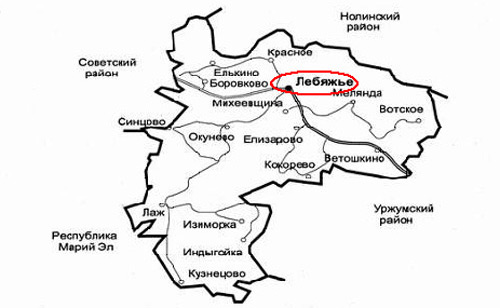 Лебяжский район основан в 1929 году, находится в месте, где река Лебедка соединяется с Вяткой, на возвышенности. Район расположен в южной части Кировской области. На севере его земли граничат с Нолинским районом, на востоке с Уржумским, на юге с республикой Марий-Эл, на западе с Советским районом. Общая площадь района 1335,86 кв. км, что  составляет 1,1% от площади Кировской области.Среднегодовая численность населения Лебяжского района за 2017 год составила 7252 человека, в том числе городское 3112 человек, сельское 4140 человек, плотность населения составила 5,4 человека на квадратный километр.Районный  центр – поселок городского типа Лебяжье расположен в 178 км от областного центра г. Кирова.На территории района расположено одно городское поселение  и 3 сельских, включающих в себя 65 населенных пунктов.Климатические условияЛебяжский район  расположен в третьем южном агроклиматическом поясе с умеренно-континентальным климатом. Это один из самых теплых районов области. Температура самого теплого месяца июня составляет 17-19 °С, холодного – января 19-20 °С. Годовая норма осадков составляет 495 мм. По рельефу территория района представляет холмисто-возвышенную равнину, изрезанную долинами рек и речек.  На территории района расположено множество стариц и карстовых озер, весь он порезан многочисленными балками и оврагами.Территория района расположена на границе подзоны южной тайги и широколиственных хвойных лесов, где характерно чередование хвойно-широколиственной лесной и луговой растительности. Среди лесообразующих пород преобладает ель, а на песчаных землях – сосна. Сопутствующей породой является пихта. В еловых лесах наблюдается большая примесь березы и осины, реже встречаются липа, дуб, клен, вяз. Леса являются основными поставщиками древесины в районе, они выполняют защитные функции, а также выполняют рекреационную функцию. Близко к поверхности земли расположены верхнепермские отложения казанского и татарского ярусов пермской системы. В пластах казанского яруса имеются значительные запасы полезных ископаемых – известняков, известковых глин, песчаников, туфов. В пластах татарского яруса содержатся маргели, красные глины, песчаники, пески, используемые для строительного и дорожного дела. В долине реки Вятки к четвертичным отложениям приурочены месторождения песка и гравия. Эти отложения представляют большой интерес для палеонтологов, поскольку в зоне прорыва рекой Вятского увала имеется множество крупных захоронений остатков древних млекопитающих.Почвенный покров района разнообразен, но преобладают дерново-подзолистые и серые лесные почвы различного механического состава.          На территории Лебяжского района находятся четыре государственных памятника природы, имеющие статус областного-местного значения: «Поющие пески» у с. Атары, «Ручей с карстовым гротом в обнажении известкового туфа», источник у деревни Солончата «Соль-Грязь» и озеро Подборное у пгт Лебяжье.В 2013 году разработан и реализован Проект «Лебяжские горки» для привлечения туристов. Проект включает несколько зон отдыха: развлекательная (площадки для игр, беседки, мангалы и др.), место для пассивного отдыха (пешеходные тропинки и дорожки, скамейки), зона для детей (горки, качели, песочницы), спортивная (лыжные трассы, крутые горки) и бытовая (биотуалеты, места для мусора). Свежий лесной воздух, ширь просторов, развитая инфраструктура – все это дает прекрасные шансы улучшить качество отдыха для людей.В целом природные условия Лебяжского района крайне  благоприятны.Экономико-географические условия района не столь благоприятны, как природные, поскольку он расположен в стороне от автомагистралей республиканского значения. Его территорию пересекает автомагистраль с твердым покрытием, которая дает возможность выхода на юг области – в города Уржум, Малмыж, Вятские Поляны; республику Татарстан; в западном направлении дороги ведут в Советск, Киров, Пижанку, Яранск, Нижний Новгород.1.1.3. Природные ресурсы1.1.3.1. Водные ресурсыТерритория Лебяжского района изрезана долинами 78 рек и речек. На территории района имеются многочисленные озера в поймах рек и 15 прудов общей площадью 29,6 тыс.га.Гидрографическая сеть на территории района представлена судоходной рекой Вяткой и её притоками: Байсой, Немдой, речкой Лаж и многими другими местными речками и ручьями. На территории района пробурена 181 водозаборная скважина. На данный момент действующей является 101 скважина, 19 находятся в резерве, 18 скважин бездействует, 36 затампонированы, 4 скважины потеряны на местности, 3 застроены.Реки района богаты рыбой. Обычны лещ, язь, ерши, плотва, голавль, чехонь. Встречается в Вятке стерлядь, жерех, судак и другая рыба. В прудах водятся карпы. Рыбохозяйственное значение района определяет богатство водоемами речной системы реки Вятка, р. Немда, р. Байса, р. Лаж, многочисленными озерами в поймах рек и 15 прудами. Любительский лов рыбы развит практически на всей территории района. Объектами любительского лова являются такие виды как щука, окунь, ерш, язь, плотва, карась золотой, сом, налим, жерех, судак, лещ, карп, чехонь. Целесообразно ведение промыслового рыболовства, но здесь сдерживающим фактором является обмеление реки Вятка. Для ведения рыболовного хозяйства целесообразно использовать пруды, но для этого нужны денежные средства на ремонт плотин и чистки водоемов.   Комплекс мероприятий рыбоводно-мелиоративных, гидротехнических и иных, необходимых для повышения эффективности и рационального использования водоемов не проводится.1.1.3.2. Земельные ресурсыСовременная структура земельного фонда является следствием процессов расселения сельских населенных пунктов, оттока населения из деревень и характеризуется устойчивым сокращением площадей сельскохозяйственного назначения.Общая земельная площадь района по состоянию на 01.01.2018 года составляет 133586 га,  в том числе:Распределение земельного фонда по категориям земельРазграничение по формам собственности: в федеральной  собственности – 30 160 га;в областной собственности –  2 923 га;в муниципальной собственности –  16 216 гав частной собственности (юридических лиц, физических лиц) –  51363 га.На 01.01.2018 в муниципальной собственности муниципального образования Лебяжский муниципальный район Кировской области 40 земельных участков общей площадью 36 га. Признаком муниципальной собственности муниципального образования Лебяжский муниципальный район Кировской области обладают ещё 90 земельных участков.Кроме того, администрация Лебяжского района осуществляет полномочия по распоряжению земельными участками, государственная собственность на которые не разграничена и которые расположены на территории сельских поселений района.Поступление доходов в районный бюджет от использования земельных участковУвеличение доходов в районный бюджет от продажи земельных участков в 2017 году по сравнению с 2016 годом объясняется выкупом трёх земельных участков из государственной собственности в частную собственность ИП главы КФХ Вараксина Александра Ивановича.Снижение доходов от использования земельных участков объясняется уменьшением количества договоров аренды земельных участков вследствие сокращения численности населения и снижения деловой активности в районе.1.1.3.3. Минерально-сырьевые ресурсыВ Лебяжском районе выявлено 30 месторождений и проявлений полезных ископаемых: песчано-гравийных смесей, карбонатных пород, песка, кирпично-черепичных глин, гипса и торфяных месторождений.      На территории района наиболее изучены: - песчано-гравийные смеси – 1 месторождение разведано, учитывается балансом и находится в распределенном фонде недр. Запасы составляют 15190 тыс.м³. Кроме того, оценочной стадией геологоразведочных работ изучено 5 месторождений с суммарными запасами 8715 тыс. м³;- карбонатные породы для производства щебня – 1 месторождение разведано и находится в нераспределенном фонде недр. Два месторождения изучено до категорий С1+С2 с суммарными запасами 5479 тыс. м³; - карбонатные породы для производства известняковой муки – разведано и учтено балансом 2 месторождения с суммарными запасами 1933 тыс. м³. Пять мелких проявлений разрушенных карбонатных пород оценено по категориям С1+С2 в количестве 85 тыс. м³ и два проявления с прогнозными ресурсами – 4831 тыс.м³. Известняковая мука может быть получена из отходов дробления карбонатных пород на щебень;- пески для строительных работ – 1 месторождение изучено оценочной стадией с запасами – 3559 тыс. м³ и одно проявление с прогнозными ресурсами – 4235 тыс. м³;- кирпично-черепичные глины – 4 месторождения с запасами в количестве 2350 тыс. м³; - гипс – проявление на реках Вятка и Лебедка, имеет чисто минералогическое значение; - торфяные месторождения в соответствии со спецификой учета торфяных месторождений числятся на балансе. Из общего количества 1 отнесено к резервным, 1 – к перспективным для разведки, 2 – с прогнозными ресурсами. Кроме того 1 месторождение относится к мало-контурным и 1 к мелко залежным, фактически – за балансовым. Все месторождения относятся к нераспределенному фонду недр.  	Для дальнейшей добычи песчано-гравийной смеси возможна организация добычи без дополнительного изучения карбонатных пород для производства щебня и известняковой муки. Могут вовлекаться в разведку и отработку при развитии в районе малого бизнеса месторождение глин для производства кирпича. Пригодность песков для каких-либо строительных работ должна быть определена дополнительными исследованиями. По результатам исследования глинистого сырья, анализ полученных физико-механических испытаний показал, что сырье может быть использовано для производства кирпича полнотелого и с технологическими пустотами методом пластического формирования с сушкой сырца в искусственных сушилках. Также данное сырье может быть использовано в производстве черепичной продукции. При соблюдении технологии производства возможно получение кирпича керамического марок «75», «100», «125», удовлетворяющего ГОСТу 530-80. 1.1.3.4. Ресурсы животного мираЖивотный мир района очень богат, разнообразен и крайне мало изучен. Встречающиеся в лесах лоси, кабаны, медведи, лисы, волки, зайцы, рыси обычны для средней полосы России и являются промысловыми животными. По берегам рек селятся бобры, ондатры; встречаются норка американская, выдра. Здесь же гнездится серая цапля, занесенная в Красную книгу Кировской области, несколько видов уток, ласточки, кулики, журавли, чайки. Водится в наших местах выпь; пролетая, останавливаются на отдых гуси четырех видов, лебеди. Из редких пресмыкающихся зарегистрированы медянка, встречается гадюка. Многие животные района нуждаются в охране и изучении.Лебяжский район относится к охотничье-промысловым районам Кировской области, однако чисто промысел в районе не развит – занимаются охотой охотники-любители для удовлетворения своих потребностей. Площадь охотничьих угодий составляет 133,6 тыс. га, из них лесных угодий 33,0 тыс. га,полевых угодий 74,1 тыс. га, лугов 14,1 тыс. га, болотных угодий 0,037 тыс. га.По данным егерского учета на территории района находятся следующие виды охотничьих животных: Численность основных видов охотничьих животных, птиц Лебяжского   районаНа территории Лебяжского охотничье-производственного участка имеется один внутрихозяйственный заказник площадью 13,9 тыс. га, который выполняет функции зоны по воспроизводству охотничье-промысловых животных.Ограничивающим фактором использования ресурсов животного мира, отнесенных к объектам охоты, можно назвать низкую численность основных видов охотничьих животных, отсутствие охотничьих баз, недоступность многих удаленных участков охотничьих угодий. Уровень развития охотничьего хозяйства и его инфраструктура не позволяют в настоящее время в полной мере использовать охотничьи угодья Лебяжского района для организации спортивной охоты и охотничьего туризма.1.1.3.5. Лесные ресурсыЛеса являются важнейшим видом природных ресурсов и играют важную роль в развитии экономики района, повышении благосостояния населения, защите и улучшении окружающей среды.Лесные ресурсы на территории Лебяжского района занимают площадь 33000 га. Лесные массивы связывает сеть грунтовых дорог. Лесистость составляет 25 % от общей площади Лебяжского района.  Древесина на корню составляет 3401,3 тыс. м³, в том числе хвойных пород –  2275,0 тыс. м³.Расчетная лесосека в 2017 году составила 57,9 тыс. м³, в том числе по спелым и перестойным лесным насаждениям – 40,1 тыс. м³, в том числе хвойных пород –  31,8 тыс. м³.Фактическое освоение расчетной лесосеки в районе составляет  39,5 тыс. м³, в том числе  хвойных пород –   26,3 тыс. м³.В лесном фонде преобладают насаждения: сосна – 38,7%, ель – 22,4 %, береза – 21,0 %, осина – 12,5 % от покрытых лесом земель.Леса Лебяжского района  подразделяются на:1. Леса первой группы (леса, основным назначением которых является выполнение водоохранных, защитных, санитарно-гигиенических, оздоровительных, иных функций, а также леса особо охраняемых природных территорий) занимают территорию 8340,3 га. 2. Леса второй группы (леса, расположенные рядом с населенными пунктами с высокой плотностью населения и развитой сетью наземных транспортных путей, выполняющие водоохранные, защитные, санитарно-гигиенические, оздоровительные и иные  функции, имеющие ограниченное эксплуатационное значение, а также леса в регионах с недостаточными лесными ресурсами, для сохранения которых требуется ограничение режима лесопользования), всего – 21330,7 га. 3. Леса третьей группы (леса многолесных регионов, имеющие преимущественно эксплуатационное значение), всего – 2619 га. По состоянию на 01.01.2018 на территории района действует 8 договоров аренды лесных участков для заготовки древесины.Демографическая ситуация. Трудовые ресурсы.В 2015-2018 годах демографическая ситуация в Лебяжском районе характеризовалась процессом естественной и миграционной убыли населения.Численность постоянного населения района по состоянию на 01.01.2018 составила 7133 человек, в т. ч. городское – 3083 человек, сельское – 4050 человек. Численность постоянного населения района с 2014 по  2017 год сократилась на 574 человека:Динамика численности постоянного населения Лебяжского района:Необходимо отметить тенденцию снижения численности сельского населения, которая наблюдается ежегодно.Среднегодовая численность населения в 2018 году составит 7023 человек, в т. ч. городское – 3072 человек, сельское – 3951 человек. Плотность населения – 5,4 жителей на 1 кв. км.   Динамика демографических показателей в Лебяжском  районе:Отрицательным моментом  демографической ситуации района является то, что смертность остается высокой и превышает рождаемость. Продолжается миграция населения из сельской местности в города, из малых населенных пунктов в крупные. Это приводит к появлению большого количества малонаселенных пунктов. Отсутствие рабочих мест, более высокая оплата и условия  труда, досуга и отдыха,  а также транспортная доступность района к областному центру  дают отрицательное  сальдо  миграции населения района.	Одним из важных факторов, тормозящим развитие района является сокращение численности населения в трудоспособном возрасте.Структура населения Лебяжского района по основным возрастным группам на 01.01.2018 года (мужчины и женщины)Коэффициенты демографической нагрузки на трудоспособное население на 01.01.2018 г.Численность трудоспособного населения в трудоспособном возрасте продолжает сокращаться. Увеличивается средний возраст рабочих и служащих в связи с миграцией населения молодого возраста в крупные города.Среднегодовая численность занятых в экономике района в 2018 году оценочно составила 1836 человек или 49,6% трудовых ресурсов.Численность трудовых ресурсовНаибольшая доля занятых в экономике района осуществляет трудовую деятельность в промышленности – 18,2%, в сельском хозяйстве – 15,7%, в образовании – 15,5%, в оптовой и розничной торговле – 12%, в здравоохранении – 11,1%, в органах государственного управления и обеспечения военной безопасности, в органах обязательного социального обеспечения – 10 %.Численность населения, занятого в экономике  Лебяжского районаВ районе достаточно высокий уровень имеет отрицательная трудовая миграция. Близкая расположенность к городам Казани, Кирову, Вятским Полянам, хорошая транспортная доступность к другим промышленным центрам страны, способствуют отвлечению трудовых ресурсов. В результате район стареет, молодежь уезжает за его пределы в поисках лучшей жизни. Это вызывает комплекс экономических и социальных проблем и негативно сказывается на налогооблагаемой базе и, в конечном итоге, на уровне финансирования объектов социальной сферы – образования, здравоохранения и культуры.1.1.5. Общеэкономические показателиНа территории Лебяжского района по состоянию на 01.01.2018 года зарегистрировано 91 предприятие, в т. ч. 31 предприятие отнесено к разряду крупных  и средних. 	Основными отраслями в районе являются промышленность и торговля.Удельный вес района в объеме производства промышленной продукции области в 2017 году составил 0,1%.  Удельный вес района в обороте розничной   торговли  области в 2017 году составил 0,3%.По итогам 2017 года оборот по полному кругу предприятий составил 965,1 млн. руб., что составляет 106 % к уровню 2016 года, по крупным и средним предприятиям – 258,8 млн. руб. или 113,8%  к 2016 году.Доля основных отраслей экономики в общем обороте составляет: промышленность – 30,9 %, торговля – 33,6 %, сельское хозяйство – 10,3 % прочие – 25,2 %    Прибыль прибыльных предприятий с учетом предприятий сельского хозяйства по полному кругу за 2017 год составила 58,5 млн. рублей, что ниже значения 2016  года на  63,9 %. Такое снижение связано с уменьшением прибыли в отрасли добычи полезных ископаемых и сельского хозяйства. В 2017 году произошел рост прибыли по сравнению с 2016 годом в отрасли производства пищевых продуктов.  Прибыль прибыльных предприятий в данной отрасли в 2017 году составила 2,7 млн. рублей, тогда как в 2016 году предприятия отрасли сработали с убытком. Улучшение ситуации связано с увеличением объемов производства и выручки в ООО «Лебяжский хлеб».В 2018 году прогнозируется  небольшой рост (0,7%) прибыли прибыльных предприятий района. Налоговые поступления за 2018 год во все уровни бюджетов по Лебяжскому району оценочно увеличатся  на 16 % по сравнению с 2017 годом и составят 104,2 млн. рублей. Налоговые и неналоговые доходы консолидированного бюджета Лебяжского района в 2017 году составили  36,4 млн. руб., что составляет 88,3 % к уровню 2016 года.В 2018 году оценочно фонд оплаты труда составит 317,7  млн. руб.,  среднемесячная заработная плата по району возрастет на 9,2% и составит 17258,7 рублей. По итогам 6 месяцев 2018 года заработная плата работников на крупных и средних предприятиях увеличилась на 5,9% относительно 2017 года и составила 19909,4  рублей (67,1% от средней по области). 1.1.6. Отраслевая структура экономики1.1.6.1.ПромышленностьЛебяжский район относится к числу муниципальных образований с невысоким уровнем развития промышленного сектора экономики.В структуре оборота организаций района промышленность занимает 30,9 %. Промышленность представлена предприятиями, осуществляющими свою деятельность в отрасли добычи полезных ископаемых,  производства пищевых продуктов, обработки древесины и производства изделий из дерева, производства и распределения электроэнергии, газа и воды.По итогам 2017 года в промышленности отгружено товаров, работ, услуг по полному кругу предприятий на 320,7 млн. руб. или 107,3 % к соответствующему уровню прошлого года. По объемам отгруженной промышленной продукции в районе ведущее место занимает добыча полезных ископаемых.  Деятельность в данной отрасли осуществляет НАО «Карьер «Приверх» (с января 2015 года является малым предприятием). Главной специализацией предприятия является добыча песчано-гравийной смеси, производство и реализация гравия, щебня из гравия, песка, песчано-гравийной смеси и отсевов дробления гравия. Предприятие занимается ремонтом и строительством автомобильных дорог муниципального и регионального значения, до 2017 года занималось содержанием дорог в районе.    На предприятии работает 80 человек. НАО «Карьер «Приверх» является основным налогоплательщиком в районе, платежи в бюджет и внебюджетные фонды ежегодно составляют до 40 млн. руб.Продукция НАО «Карьер «Приверх» востребована и является незаменимым материалом в отраслях строительства. Географические рынки сбыта произведенной продукции: Кировская область, Нижегородская область, Республика Марий Эл, Республика Татарстан.  Материально-техническая база НАО «Карьер «Приверх» постоянно обновляется. Инвестиции в основной капитал в 2017 году составили 15,9 млн. руб. В 2017 году предприятием введена в эксплуатацию асфальтосмесительная установка «Тельтомат» производительностью 50 тонн асфальта в час.По итогам 2017 года НАО «Карьер «Приверх» отгружено продукции на 120,3 млн. руб., индекс производства 95,2 %. В 2017 году снизилось производство щебня и, соответственно, отсевов дробления. Причиной этому явились неблагоприятные погодные условия для производства щебня – дождливое лето. Производством пищевых продуктов (хлеба и хлебобулочных изделий, рапсового масла) на территории района занимаются малые предприятия: ООО «Лебяжский завод растительных масел», ООО «Лебяжский хлеб», ООО «Надежда-1», ООО «Хлебопек». Отгрузка по отрасли за 2017 год составила 132,6 млн. руб. или 142,9 % к соответствующему уровню прошлого года. Индекс производства составил 135%. С пуском в 2014 году завода по производству рапсового масла (ООО «Лебяжский завод растительных масел») ежегодно увеличивается производство пищевых продуктов.  Успешно в данной отрасли работает ООО «Лебяжский хлеб». В 2017 году предприятие увеличило производство хлеба и хлебобулочных изделий на 2,3 млн. руб.Обработкой древесины и производством изделий из дерева в районе занимаются  малые предприятия: ООО «Лебяжский лес»; ООО «Вятлеспром - Ф», ООО «Лебяжская деревообработка» и индивидуальные предприниматели.  На территории района  8 арендаторов (16 арендованных участков), площадь арендных участков составляет 16,973 тыс. га. В 2017 году арендаторами заготовлено лесных насаждений  – 33,9 тыс.м³ (76% от плана).Отгрузка продукции в лесной отрасли в 2017 году по полному кругу предприятий составила 53,2 млн. руб. или 98,1% к 2016 году. Индекс производства составил 95%. В последние годы все предприятия и индивидуальные предприниматели данной отрасли испытывают экономические трудности. В районе налажена глубокая переработка леса обществами с ограниченной ответственностью «Лебяжская деревообработка» и «Лебяжский лес». В настоящее время лесопереработчики начинают испытывать нехватку сырья, в то время как на территории района расположено более 8 тыс. га бесхозных лесов (сельские леса). Оформление их в собственность и передача в аренду позволит иметь ежегодную расчетную лесосеку до 5 тыс. м³ и позволит сохранить и развить эту сферу деятельности в районе.Отрасль производства и распределения электроэнергии, газа и воды представлена МУП «Коммунсервис», в сельских поселениях обслуживанием водопроводных сетей занимаются  администрации поселений.Предприятиями отрасли за 2017 год по данным статистики по крупным и средним предприятиям выполнено работ, оказано услуг на 12,8 млн. руб., 101,8 % к уровню 2016 года.Отгружено товаров  собственного производства, выполнено работ и услуг собственными силами:Наибольший удельный вес в отгрузке товаров собственного производства приходится на производство пищевых продуктов (41,3% в 2017 году), добычу полезных ископаемых (37,5 % в 2017 году).Отраслевая структура промышленного производства, % к общему объему производства:Производство важнейших видов промышленной продукции, в натуральном выражении:1.1.6.2.Сельское хозяйствоНа территории района производством продукции сельского хозяйства занимаются 5 сельскохозяйственных товаропроизводителей, 18 крестьянских (фермерских) хозяйств и индивидуальных предпринимателей (фактически работающих 11 КФХ), 2267 личных подсобных хозяйства.	На территории района осуществляют деятельность Лебяжский завод растительных масел и АО «Мокинское» Советского района. 	Работают  сельскохозяйственные  потребительские кредитные кооперативы «Лебяжье» и «Луч».	Общая земельная площадь Лебяжского района по состоянию на 01.01.2018 года составляет 133586 га,  в том числе земли сельскохозяйственного назначения (пашни, сенокосы, пастбища, залежи, земли, занятые многолетними насаждениями) – 91662 га.Район расположен в южной агроклиматической зоне области, благоприятной для сельскохозяйственного производства. По результатам агрохимического обследования, почвенное плодородие в районе характеризуется следующими средневзвешенными показателями: гумус – 2,3% (норма – 3,3%), рН – 5,2 ед. (норма – 5,5 ед.), Р2О5 – 78 мг/кг (норма – 170мг/кг);  К2О – 97 мг/кг (норма – 160 мг/кг). На основании выше приведённых данных можно сделать вывод, что естественное плодородие почв района – низкое.Объем производства сельскохозяйственной продукции в действующих ценах каждого годаИндекс физического объема сельскохозяйственной продукцииВ стоимостном выражении объемы производства сельхозпродукции ежегодно уменьшаются в целом по району. Наибольшее влияние на это оказывает ежегодное уменьшение производства продукции в хозяйствах населения. Так, в 2017 году данный показатель уменьшился на 68240 тыс. рублей или на 22,9% к уровню 2016 года и по оценке в 2018 году увеличится на 4,8% уровня 2017 года. Производство важнейших видов сельскохозяйственной продукции растениеводства (в хозяйствах всех категорий), в натуральном выраженииПроизводство важнейших видов сельскохозяйственной продукции животноводства (в хозяйствах всех категорий)На протяжении последних пяти лет наблюдается снижение производства сельскохозяйственной продукции. В 2017 году по сравнению с 2016 годом уменьшилось производство: зерна на 240 тонн или на 6,2%, картофеля на 2019 тонн или на 55%, овощей на 124 тонны или на 13,1%,  реализованного на убой скота на 210 тонн или на 27,3%, молока на 122 тонны или на 7,6%, яйцо на 128 тыс. штук или на 13,3%.Структура посевных площадей (в хозяйствах всех категорий)В динамике лет размеры посевных площадей, занятые посевами зерновых культур остаются стабильными  в пределах 4,5 тыс.га.                                                                               Урожайность  зерновых в весе после доработки                                                                                                                                     Урожайность в сельхозпредприятиях в 2017 году  по отношению к 2016 году уменьшилась на 3,5 ц/га или на 23,2% и составила 11,6 ц/га. В 2016 году урожайность снизилась 2,8 ц/га или на 15,6% по отношению к 2015 году. В 2017 году в крестьянских хозяйствах урожайность увеличилась на 5,5 ц/га или на 59,8% и составила 14,7 ц/га  по отношению к 2016 году. В 2016 году этот показатель по отношению к 2015 году был выше на 4,3 ц/га. Поголовье крупного рогатого скота Поголовье крупного рогатого скота в районе за период с 2013 по 2017 годы ежегодно уменьшается, в т.ч. снизилось поголовье коров на 211 голов или на 39,1% . Снижение происходит за счёт уменьшения поголовья крупного рогатого скота в личных подсобных хозяйствах и крестьянских (фермерских) хозяйствах. За этот же период в сельхозпредприятиях идёт постепенное увеличение поголовья крупного рогатого скота в 2017 году на 20 голов или на 80% по сравнению с 2016 годом.                                                                                                    Производственные показатели в сельхозпредприятияхПроизводством продукции животноводства занимаются два хозяйства в районе ООО «Лебяжское» (откорм молодняка КРС) и ООО «Удача» (производство молока).                                                                                                     Производство молока  в 2017году  по отношению к 2016 году увеличилось на 49,38 тонн или в 2 раза.  Надой на 1 корову молочного направления в 2017 году в сельхозпредприятиях района составил 3873 кг, что ниже уровня 2016 года на 142,6 кг или на 3,6 %. В ООО «Удача» откормом молодняка не занимаются (телят продают сразу после рождения). В ООО «Лебяжское» скот для откорма поступает разными партиями (3-4 раза в год), поэтому объём реализации скота по итогам года не стабилен.Численность работающих в сельхозпредприятияхВ 2017 году по сравнению с 2013 годом наблюдается значительное снижение среднегодовой численности работников, на 34 человека или 38,6 %. Численность занятых в сельхозпроизводстве сократилась на 39 человек или 49,4%. В сельхозорганизациях ощущается нехватка кадров, специалистов, руководителей, квалифицированных рабочих. Стабильность производства сельскохозяйственной продукции в значительной степени зависит от обеспеченности хозяйств высокопроизводительными и эффективными машинами и оборудованием для своевременного  и качественного выполнения работ. В 2014 году по сравнению с 2013 годом количество самоходной техники в сельхозпредприятиях района снизилось на 43 единицы. На смену старой технике, имеющей большой физический и моральный износ, поступила новая высокопроизводительная техника.  Машинно-тракторный парк сельхозпредприятий впервые за последние годы начал обновляться на новую высокопроизводительную технику. За период с 2014 по 2017 годы приобретена 31 единица техники. Результаты работы сказываются на финансовых показателях сельхоз                                                                                     предприятий.Выручка от реализации продукции, работ и услуг в сельхозпредприятияхЗа 2017 год сельхозпредприятиями  района получено  выручки  85044 тыс. рублей. Выручка от реализации продукции имеет тенденцию ежегодного роста, так в 2017 году выручка выросла на 74% по отношению к 2013 году, на 2,4% по отношению к 2016 году. Прибыль в 2017 году составила 1338 тыс. рублей, что в 3,6 раза ниже уровня 2016 года.Наиболее значимыми проектами, реализованными с 2013 года на территории Лебяжского района, являются строительство завода растительных масел в ООО «Лебяжское», в рамках федеральной программы «Устойчивое развитие сельских территорий на 2014-2017 годы и на период до 2020 года»  строительство трёх ФАПов (д. Михеевщина, д. Синцово, д. Изиморка), реконструкция автомобильной дороги Криуша – Советск – Лебяжье - Марчата- Мари-Байса.С  2019 года сельскохозяйственными организациями района планируется сохранение посевных площадей, увеличение урожайности зерновых за счёт улучшения агротехнических условий выращивания. ООО «Удача» планирует увеличение поголовья коров на 20%. 1.1.6.3. Потребительский рынокПотребительский рынок района характеризуется стабильной ситуацией с удовлетворением спроса населения на основные продовольственные и непродовольственные товары. В развитии потребительского рынка наблюдаются положительные тенденции: рост оборота розничной торговли, устойчивое насыщение торговой сети основными продовольственными и непродовольственными товарами. Развитие розничной торговли области основывается на повышении уровня обслуживания потребителей, безопасности и качества реализуемых товаров, обеспечении защиты прав потребителей.В районе открыто 89 торговых точек и 6 точек общественного питания. 11 организаций имеют лицензии на реализацию алкогольной продукции, 39 торговых точек осуществляют реализацию алкогольной продукции. Основная часть торговых предприятий расположена на территории пгт Лебяжье. На селе услуги розничной торговли оказывают ООО «Услуга», ООО «Сервис», ООО «Виктория», ООО «Надежда-1», ООО «Колосок», ООО «Смак», ООО «Луч», индивидуальные предприниматели. Фактическая обеспеченность населения района площадью торговых объектов составляет 502,9 м² на 1 тыс. человек населения.На потребительский рынок района входят федеральные торговые сети. В течение последних четырех лет в пгт Лебяжье открыто 2 магазина «Магнит».В пгт Лебяжье  постоянно функционирует 1 универсальная ярмарка, 2 раза в год проводятся сельскохозяйственные  ярмарки.В торговый реестр Лебяжского района по состоянию на 01.01.2018 года включено 50 торговых объектов, в том числе 48 магазинов, 1 аптека, 1 автозаправочная станция. Объем и динамика розничного товарооборота и платных услуг населению:1.1.6.4. Малое предпринимательствоРазвитие малого предпринимательства является одним из важнейших приоритетов для  экономики района, основой для развития конкурентной среды, повышения инвестиционной и инновационной активности хозяйствующих субъектов, кроме того, за счет развития малого предпринимательства обеспечивается занятость населения и повышение качества жизни жителей Лебяжского района. Работа предприятий малого бизнеса охватывает практически все действующие на территории района сферы экономики. Структура малых предприятий, как и индивидуальных предпринимателей, в течение нескольких лет остается практически неизменной. Основные виды деятельности, пользующиеся популярностью у субъектов малого предпринимательства – сельское хозяйство, торговля, обрабатывающие производства, транспорт и связь.В 2017 году  число субъектов малого предпринимательства по сравнению с 2016 годом снизилось и составило 142 единицы, из них малых предприятий – 4 единицы, микропредприятий – 35 единиц, индивидуальных предпринимателей – 103 человека. Численность занятых в сфере малого предпринимательства в 2017 году составила 640 человек (в 2016 году – 635 человек).Оборот субъектов малого предпринимательства в 2017 году составил 890,4 млн. руб. или 92% к обороту по всем видам деятельности по полному кругу.    Рост оборота к уровню 2016 года составил 12%.Среднемесячная заработная плата работников малых предприятий в 2017 году составила 14570,6 руб. (рост на 3,4% к уровню 2016 года), у ИП – 8875,2 руб. (рост на 1,1 % к уровню 2016 года).Налоговые поступления от субъектов малого предпринимательства в 2017 году составили 5,8 млн. руб. Удельный вес налоговых платежей в 2017 году от субъектов малого предпринимательства в общем объеме налоговых поступлений в бюджеты всех уровней увеличился до 27,9%, в 2016 году – 25,5%. Показатели состояния малого предпринимательства Лебяжского  района:В 2017 году постановлением администрации Лебяжского района от 07.08.2017 №359 был утвержден «План мероприятий по внедрению целевых моделей упрощения процедур ведения бизнеса и повышения инвестиционной привлекательности на территории Лебяжского района», в рамках исполнения плана к  концу 2017 года была на 100 % реализована целевая модель «Поддержка малого и среднего предпринимательства».Инфраструктуру поддержки малого и среднего предпринимательства в районе составляет координационный Совет по развитию малого и среднего предпринимательства (в  2017 году проведено 4 заседания).  В целях поддержки развития субъектов малого предпринимательства в районе работают два кредитных  кооператива.В целях формирования положительного имиджа малого бизнеса в районной газете «Знамя Октября» и на сайте муниципального образования публикуются статьи о деятельности субъектов малого и среднего предпринимательства и оказываемой им поддержке. На сайте Лебяжского района создан и постоянно обновляется раздел «Малое предпринимательство».Малое предпринимательство Лебяжского района оказывает существенное влияние на развитие экономики, решение социальных проблем, увеличение численности занятых работников. В сфере предпринимательства формируется конкурентная среда, обеспечивается занятость и поддерживается активность населения.1.1.6.5. Инвестиционный климатВ 2017 году на территории района предприятиями и организациями всех форм собственности, включая индивидуальное жилищное строительство, освоено инвестиций в основной капитал на 41,39  млн. руб. или 30,1%  к уровню 2016 года в сопоставимой оценке. По крупным и средним предприятиям и организациям  освоено инвестиций в основной капитал 7,498  млн. руб., в сопоставимой оценке или 7,4 % к уровню 2016 года. В 2016 году проведена реконструкция автодороги Криуша – Советск – Лебяжье – Марчата – Мари-Байса (инвестиции – 48,7 млн. руб.), построены 3 ФАПа (инвестиции – 8,2 млн. руб.), проведен ремонт Дома детского творчества (коллектив ДДТ переехал из ветхого аварийного здания в отремонтированное бывшее здание редакции газеты «Знамя Октября», инвестиции  – 6,4 млн. руб.), проведено по инвестициям здание поликлиники Лебяжской ЦРБ, построенное в 2014 году (инвестиции – 36,3 млн. руб.). В 2017 году продолжили свою реализацию инвестиционные проекты в сфере сельского хозяйства:         - проект «Развитие молочного скотоводства и растениеводства в ООО «Удача» в 2015-2020 годах», инвестиции 2017 года – 2,5 млн. руб.- проект Развитие семеноводства многолетних трав на базе ИП главы КФХ Вараксина А.И., инвестиции в 2017 году  - 4,6 млн. руб.         - проект «Развитие сельскохозяйственного производства в ООО «Лебяжское» в 2013-2018 годах», инвестиции 2017 года – 288 тыс. руб.         ООО «Лебяжское» – одно из наиболее успешно работающих сельхозпредприятий на территории района. За все годы работы предприятия на территории района инвестиции составили более  187 млн. руб.: установлен новый сушильный комплекс – сушилка С-30 с набором сортировок «Петкус-гигант», построены складские помещения, приобретена современная сельскохозяйственная техника.В 2014 году на территории района построен рапсовый завод                                       производственной мощностью до 30 тонн сырья в сутки. Рядом с заводом создана производственная инфраструктура: построены складские помещения, сушильный комплекс, оборудованы подъездные пути. Инвестиции составили 55 млн. руб.Инвестиции в основной капитал, тыс. рублей:Инвестиции в основной капитал по видам  экономической деятельности, тыс. рублейВ 2016 году проведена работа по внедрению успешных муниципальных практик, направленных на улучшение инвестиционного климата и развитие предпринимательства на муниципальном уровне.1.1.6.6. Строительство По-прежнему одной из наиболее актуальных проблем, существующей уже многие годы, в районе остается проблема развития малоэтажного жилищного строительства. Жилищная проблема в районе решается в основном силами индивидуальных застройщиков, с привлечением кредитов. В основном строительство ведется в пгт Лебяжье, преимущественно используется местный материал – лес (деревянные рубленые или брусковые дома), частично – кирпич и газосиликат.   Во всех поселениях района в полном объеме разработана градостроительная документация, что позволяет оформлять разрешительные документы на строительство, предоставлять земельные участки под застройку.В 2017 году введено в эксплуатацию 570 м² жилого фонда (в 2016 году ввод жилья был 580 м²), общая площадь жилищного фонда  составила  210,3 тыс. м². Таким образом, общая площадь  жилых помещений, приходящаяся в среднем на одного жителя, составила в 2017 году 29,48 м², в 2016 году – 28,63 м². Стоимость 1м² жилья в среднем колеблется от 24000 рублей до 30000 рублей.  Снижение ввода жилья объясняется тем, что у населения нет средств на завершение строительства, так как в основном строительство жилья ведется индивидуальными застройщиками. В настоящее время широко развита индустрия быстровозводимого, энергоэффективного, экологичного жилья. Задачей района является содействие строительству такого жилья. Проводить работу с фирмами, изучать рекламу проектов по строительству быстровозводимых каркасных домов.В рамках программы «Переселение граждан, проживающих на территории Кировской области, из аварийного жилищного фонда» на 2013-2017 годы в пгт Лебяжье приобретено 11 жилых помещений общей площадью 299 м², инвестиции составили 11,8 млн. руб.1.1.7. Инфраструктура района1.1.7.1. Дорожная сеть и транспортСостояние и развитие дорожной сети для района имеют исключительное значение, является важнейшим инструментом достижения экономических, социальных и стратегических целей.Основу автодорожной сети составляют дороги 4 и 5 категорий. Расстояние от районного центра (пгт Лебяжье) до областного центра (г. Киров) составляет 178 км. Ближайшая железнодорожная станция расположена  в городе Киров. По территории Лебяжского района проходит автомобильная дорога регионального значения Круиша–Советск–Лебяжье–Марчата.Общая протяжённость автомобильных дорог общего пользования на территории района составляет 364,3 км из которых 205 (204,957) км – автодороги местного значения муниципального образования. Автомобильные дороги и уличная сеть населенных пунктов составляет 159,3 км, уличная сеть городского поселения – 30,3 км.На автомобильных дорогах района находятся 6 мостов (в том числе 5 капитальных железобетонных и один деревянный) общей протяженностью 173,97 м; водопропускных труб 183 шт., общая протяженность которых 2893,9 пм; ограждения 2825 пм; автобусные павильоны 22 шт.Покрытие автомобильных дорог и улиц выполнено из разных видов материалов в том числе асфальт, щебень, гравий и грунт. Износ дорожной сети и искусственных сооружений достаточно большой, значительная часть дорог находится в неудовлетворительном состоянии, что в свою очередь угрожает безопасности дорожного движения. Состояние автомобильных дорог в районе характеризуется низким уровнем соответствия нормативным требованиям. В зимний период производится очистка дорожных покрытий от снега, подсыпка противогололёдными материалами. Производится очистка мостов, труб, автобусных остановок, дорожных знаков. В летний период с целью обеспечения дорожной безопасности  проводятся ремонтные работы по восстановлению дорожного покрытия, обочин, а также их обкашивание, приведение в порядок полосы отвода автодорог, замена и установка дорожных знаков и другие работы. 	В 2016 году на территории района произведены следующие значимые работы:          - реконструкция автодороги Круиша – Советск – Лебяжье – Марчата – Мари Байса протяжённостью 2,218 км (в рамках федеральной программы «Устойчивое развитие сельских территорий на 2014-2017 годы и на период до 2020 года).         - ремонт дорожного полотна пер. Прибольничный и части ул. Советская пгт Лебяжье – 354,5 м. (в рамках ППМИ-2016).В 2017 году на содержание и ремонт муниципальных автодорог было выделено 23661,871 тыс. руб., из них 3461,7 тыс. руб. средства местного бюджета.На территории района произведены следующие виды работ:- Ремонт четырех водопропускных труб на автодороге Лебяжье – Лаж – Кузнецово в Лебяжском районе; - Ремонт дорожного полотна ул. Октябрьская пгт Лебяжье, протяженностью 0,342 км;- Ямочный ремонт улиц пгт Лебяжье; - Ремонт части дорожного полотна ул. Кооперативная пгт Лебяжье, протяженностью 1,26 км.С 01.01.2017 года согласно заключенного контракта обслуживанием и содержанием региональных и местных дорог занимается Лебяжский участок КОГП «Вятавтодор» Нововятского дорожного управления № 6. До 01.01.2017 года все годы обслуживанием и содержанием автомобильных дорог  занимался ДУ № 21 НАО «Карьер «Приверх».Согласно Постановлению Администрации Лебяжского района от 01.12.2015 № 439, предусмотрен поэтапный переход к нормативному финансированию работ по содержанию дорог в 2019-2030 гг. в процентах от утвержденных нормативов на содержание автомобильных дорог – 913,7 руб./км:Автомобильные дороги всегда должны находиться в приоритете у власти. Средств, выделяемых на содержание и ремонт автодорог, недостаточно. Как видно из таблицы – в 2016-2018 гг. на содержание автодорог выделено лишь до 10% от нормы. В последующие годы со стороны областного бюджета планируется увеличить объемы финансирования дорожных работ, и, соответственно, увеличатся объемы по ремонту и содержанию дорожной сети.На территории района проходит автомобильная дорога Лебяжье–Красное–Приверх, которая соединяет региональную трассу Криуша–Советск–Лебяжье–Марчата с НАО «Карьер «Приверх». За продукцией карьера приезжают не только дорожные и строительные организации Кировской области, но и соседних регионов: Марий Эл и Нижегородской области. В настоящее время дорога находится в плохом состоянии и требует ремонта. На ремонт самого критичного участка данной дороги требуется порядка 15 млн. руб.Автомобильный транспорт – важнейшая составляющая транспортной системы Лебяжского района. Именно он реализует весь комплекс задач по доставке пассажиров и грузов. От качества и эффективности его работы во многом зависят условия жизнедеятельности и хозяйствования в районе.Обслуживание населения пассажирским автомобильным транспортом в 2017 году было организовано почти со всеми населенными пунктами района. Деятельность по перевозке пассажиров транспортом общего пользования по Лебяжскому району с 19.06.2003 года осуществляет МУП «Лебяжская автоколонна». За 2017 г. всего перевезено 24,5 тыс. пассажиров, в том числе льготных категорий граждан на пригородных маршрутах 2,7 тыс. человек. Списочное количество автобусов МУП «Лебяжская автоколонна» составляет 5 единиц и одна легковая автомашина ГАЗ-310029. На 01.01.2018 года существует 9 автобусных маршрутов.Предприятию, осуществляющему пассажирские перевозки на территории района ежегодно предоставляется субсидия на компенсацию части затрат на выполнение работ, связанных с осуществлением регулярных пассажирских перевозок по регулируемым тарифам на внутримуниципальных маршрутах. В 2017 году для сохранения внутримуниципальных автобусных маршрутов выделена субсидия в размере 700 тыс. рублей, в 2018 – 267,370 тыс. руб., на 2019 год – 600 тыс. руб.1.1.7.2. Жилищно-коммунальное хозяйствоВ Лебяжском  районе предоставляют коммунальные услуги 4 организации: МУП «Коммунсервис»  (теплоснабжение, водоснабжение, водоотведение, вывоз ТБО), Администрация Михеевского сельского поселения (теплоснабжение, водоснабжение), Администрация Ветошкинского сельского поселения (водоснабжение), Администрация Лажского сельского поселения (водоснабжение).Коммунальное хозяйство Лебяжского района существенно отличается по уровню развития в городском и сельских поселениях,  85% коммунальных услуг предоставляются в городском поселении.Услуги по теплоснабжению предоставляют 17 котельных. Физический износ котлов и котельного оборудования в среднем по району составляет 70-80%, эксплуатируется 2,6 км тепловых сетей в двухтрубном исчислении, из них 70% сетей нуждается в замене. Водоснабжение населенных пунктов обеспечивает 35 водопроводов, 1 насосная станция первого подъёма, 2 открытых водозабора, протяженность водопроводных сетей 142,9 км, из них 80% сетей нуждается в замене. Отведение сточных вод осуществляется 3 канализациями, протяженность канализационных сетей 1,2 км, их износ составляет 90%. Отвод сточных вод осуществляется самотеком. Данные очистные сооружения в настоящее время не соответствуют санитарно-эпидемиологическим требованиям и требуют капитального ремонта.В пгт Лебяжье имеется межпоселенческое кладбище, общей площадью 4,92 га. Межпоселенческим кладбищем пользуются жители Лебяжского городского поселения и Михеевского сельского поселения. Жилищный фонд района составляет 211 тыс.кв.м., в том числе муниципальный 42 тыс.кв.м., государственный 6 тыс.кв.м., частный 162 тыс.кв.м. Обеспечение населения жилищно-коммунальными услугами1.1.7.3. Связь и энергетикаУслуги почтовой связи оказывает Лебяжское отделение Советского почтамта УФПС Кировской области.На территории района действует 4 оператора мобильной связи: МТС,  Билайн, Мегафон, Теле-2. Растет количество пользователей Интернет.Соединительные линии между станциями организованы по кабельным сетям. Более 100 км линий по району выполнено в оптоволоконной связи.Энергоснабжением в населенных пунктах Лебяжского района занимается Лебяжский  РЭС ОАО «МРСК  Центра и Приволжья».Годовой отпуск электроэнергии  составляет около 15,7  миллионов кВт час.На территории района имеется  одна автозаправочная станция – АЗС № 34 ООО «Чепецкнефтепродукт».1.1.7.4. ГазификацияВ настоящее время район природным сетевым газом не газифицирован. В 2004 году на основании договора между Кировским областным государственным учреждением «Управление по газификации и обеспечению топливом» и Открытым Акционерным Обществом «Промгаз» был разработан инвестиционный проект газификации Лебяжского района. Произведен расчет потребления газа населенными пунктами района. Разработана и согласована схема газоснабжения Лебяжского района.Информация о необходимости, важности включения газификации природным газом населенных пунктов Лебяжского района в Программу развития газоснабжения и газификации Кировской области на период с 2016 по 2020 годы в полном объеме была представлена в Кировское областное государственное казенное учреждение «Управление по газификации и инженерной инфраструктуре».Газификация природным газом играет существенную роль в социально-экономическом развитии Лебяжского района. В настоящее время большая часть жителей района использует для отопления дрова, для приготовления пищи дополнительно используются сжиженный газ в баллонах и электроэнергия. В районе действует рапсовый завод, на котором производится рапсовое масло и жмых в гранулированном виде. Также имеются 2 сушильных комплекса финского производства и складские помещения, которые  дополняют  общий  комплекс подработки продукции растениеводства, являются неотъемлемой частью рапсового завода и способны работать на всех видах жидкого топлива. Внедрение новых технологий для производства конкурентоспособной сельскохозяйственной продукции требует использования экологически чистого и наиболее дешевого вида топлива – газа.Ведущее место в развитии промышленности Лебяжского района занимает отрасль добычи полезных ископаемых. Деятельность в данной отрасли осуществляет НАО «Карьер «Приверх», который не только добывает полезные ископаемые, но и производит строительные материалы, занимается строительством и ремонтом дорог. Предприятие имеет собственный асфальтобетонный завод, большую производственную базу. Изготовление асфальтобетонной смеси производится с использованием жидкого мазута, производственная база предприятия отапливается дровами. Использование в деятельности предприятия природного газа позволило бы существенно сократить расходы на производство асфальтобетонной смеси, что удешевило бы строительство и ремонт дорог, сократило бы расходы на отопление производственной базы, что, в свою очередь, дало бы новый толчок к развитию предприятия. На базе Карьера «Приверх» можно было бы создать завод по производству темного стекла, сырьем для которого стал бы песок, добываемый предприятием в избытке. Для изготовления стекла нужны постоянные высокие температуры, поэтому природный газ для данного производства жизненно необходим.На стадии инвестиционного замысла в Лебяжском районе проработаны вопросы о строительстве кирпичного завода и мини-завода по производству железобетонных изделий. Для строительства кирпичного завода в районе имеется богатая сырьевая база – глина надлежащего качества, запасов которой хватит более чем на 60 лет, песок. Для строительства мини-завода по производству железобетонных изделий имеются все необходимые материально-сырьевые ресурсы. Ассортимент производимой продукции будет ориентирован на спрос.Наличие природного газа позволит удешевить процесс производства кирпича и железобетона и соблюсти технологию изготовления, позволит улучшить качество производимой продукции. Строительство газопровода позволит предпринимателям, в первую очередь, занятым производством продуктов питания, повысить объем выпуска продукции хлебопечения, снизить расходы на производство продукции и коммерческие расходы предприятий торговли. Учреждения социальной сферы отапливаются небольшими котельными на дровах или опиле, либо печами, что достаточно затратно для бюджета. Наличие природного газа в районе позволило бы перевести котельные на новый вид топлива (с дров на газ), что было бы выгодно для района, как с технической, так и с экономической стороны.1.1.8. Социальная сфера1.1.8.1. ОбразованиеВ настоящее время перед системой образования района стоят важные задачи, обусловленные государственной политикой модернизации образования и вместе с тем отражающие специфику социально-экономических условий Лебяжского района.В системе образования Лебяжского района действует 7 школ, 5 из которых оказывают услуги по дошкольному образованию, 1 детский сад, 2 учреждения дополнительного образования. В школах районах обучается 600 учащихся. В организациях дополнительного образования, подведомственных управлению образования, занимается 574 ребенка. Дошкольным образованием охвачено 264 ребенка в возрасте от 1,5 до 7 лет. Для 115 обучающихся 4 школ района (19,2% от общего количества учащихся) организован ежедневный подвоз в образовательную организацию. Подвоз осуществляется 7 школьными автобусами. Система образования – это динамичная структура, которая подвержена постоянным изменениям, направленным на развитие с учетом запросов  государства и общества.В рамках реализации пилотного проекта по передаче школ от органов местного самоуправления в государственную собственность с 1 января 2018 года Лебяжская школа стала государственной. Функции и полномочия учредителя осуществляет министерство образования Кировской области. В 2018-2019 учебном году продолжилась реорганизация сети путем создания 1 юридического лица МБОУ СОШ с. Лаж и присоединения к нему 5 структурных подразделений: школ в с. Ветошкино, с. Синцово, п. Окунево, д. Елизарово и д. Индыгойка. С 1 января 2019 года Лажская школа станет государственной опорной школой.В соответствии с Указом Президента РФ от 28.04.2008 № 607 «Об оценке эффективности деятельности органов местного самоуправления городских округов и муниципальных районов» с целью изучения отношения жителей района к деятельности органов местного самоуправления, осуществляющих управление в сфере образования, ежегодно проводятся социологические исследования уровня удовлетворенности населения качеством дошкольного, общего  и дополнительного образования детей. Результаты социологических исследований, %Количество обучающихся по годамКоличество детей в районе с каждым годом уменьшается, особенно это касается сельских образовательных учреждений. Одним из ведущих показателей качества образования является охват детей и подростков от 6,5 до 18 лет общим образованием. По итогам 2017-2018 учебного года этот показатель составил в нашем районе 100%. Уровень освоения обучающимися общеобразовательных программ  снизился с 98,4% в 2017 году до 97,4% в 2018 году. Качество знаний обучающих возросло по сравнению с аналогичным периодом прошлого года и составило 53,1%. Качественное освоение образовательных стандартов подтверждают результаты основного государственного экзамена в 9-х классах и единого государственного экзамена в 11 классах.Результаты основного государственного экзамена (9 класс):Аттестаты за курс основной школы получили 98,7% выпускников (из 77 выпускников допущены до итоговой аттестации 76 человек).Результаты единого государственного экзамена (11  класс):За курс средней школы получили аттестаты все 36 выпускников.5 выпускников награждены медалями «За особые успехи в учении» федерального уровня.Учащиеся школ – активные участники предметных олимпиад, конкурсов, фестивалей, научно-практических конференций на муниципальном, региональном и Всероссийском уровнях. Система дополнительного образования детей является важнейшей составляющей открытого воспитательного пространства. В районе работают 3 учреждения дополнительного образования: Детская школа искусств, Дом детского творчества, детско-юношеская спортивная школа. В данных учреждениях занимается 574 ребенка.Важным направлением работы дошкольных учреждений является сохранение и укрепление здоровья детей. Совершенствуется медико-оздоровительное сопровождение детей через организацию мониторинга здоровья и физического развития воспитанников, проведение профилактической и оздоровительной работы, контроль за организацией питания, взаимодействие медицинских и педагогических работников, сотрудничество с семьей.           Очередность в образовательные учреждения, реализующие программы дошкольного образования, отсутствует. В дошкольных учреждениях внедрена информационная система «Контингент», на уровне управления образования работает информационная система «web-комплектование ДОО».Рост качества обучения и результативность работы напрямую зависит от профессионализма педагогических кадров. Эта задача решается в рамках системы повышения квалификации и профессиональной переподготовки.В системе образования Лебяжского района на 01.10.2018 трудится 272 человека, из них 11 руководителей, 117 педагогических работников, в том числе 76 учителей. В течение 9 месяцев 2018 года аттестовано 16 педагогов образовательных организаций района, курсовую подготовку прошли 44 руководящих и педагогических работника.В районе по-прежнему существует проблема старения кадров. Доля молодых педагогов в возрасте до 25 лет составляет 3,7 %. Численность учителей в возрасте от 25 до 35 лет в общей численности учителей общеобразовательных организаций составляет 7,4%, от 35 до 54 лет – 58%, старше 55 лет – 30,9 %. Стаж работы более 25 лет имеют 53 %  учителей.В рамках выполнения соглашения, заключенного между министерством образования Кировской области и администрацией Лебяжского района, средняя заработная плата педагогических работников общеобразовательных организаций за 9 месяцев 2018 года составила 18472 рубля, педагогических работников дошкольного образования – 15904 рубля, педагогов организаций дополнительного образования – 16865 рублей. С целью создания условий для реализации образовательного процесса в 2018 году за счет бюджетных средств выполнены мероприятия  по реализации мер, направленных на выполнение предписаний надзорных органов – в здании МКОУ СОШ с. Ветошкино произведена  частичная замена окон на общую сумму 69,2 тысячи рублей (средства областного и местного бюджетов).В Лебяжском районе в течение последних 5 лет количество детей, нуждающихся в государственной помощи и поддержке, является стабильным. Это в основном дети, которые стали сиротами при живых родителях. Причины такого явления: злоупотребление алкоголем, деградация семейных устоев, низкий уровень жизни. Число детей, находящихся под опекой/попечительством на сегодняшний день составляет 34, в 8 приемных семьях воспитывается 21 ребёнок.Все дети получают поддержку в виде выплаты ежемесячного денежного пособия на содержание. Возвратов детей из замещающих семей не зафиксировано. Отказов от новорожденных детей в районе не выявлено.В течение . выявлено 2 ребёнка, оставшихся без родительского попечения. Лишены родительских прав 3 родителей. В защиту законных прав и интересов несовершеннолетних детей, в суды направлено 15 заключений. На учёте в органе опеки и попечительства состоит 14 недееспособных граждан и  1-ограниченно дееспособный гражданин, которые нуждаются в поддержке и заботе, осуществлении контроля за выполнением опекунских обязанностей.Важнейшим направлением работы органов опеки района является защита жилищных прав детей - сирот и детей, оставшихся без попечения родителей. Ежегодно контролируется и обеспечивается сохранность 17 жилых помещений, закрепленных за детьми, оставшимися без родительского попечения. На 1 октября 2018 года в Лебяжском районе находится 37 детей-сирот и детей, оставшихся без попечения родителей, которые не имеют закрепленного жилого помещения, 18 из которых состоят на учете  нуждающихся в жилом помещении, 19 детей не состоят, так как не достигли возраста 14 лет. В специализированном фонде администрации Лебяжского района находится 23 квартиры, которые были предоставлены лицам из числа детей-сирот и детей, оставшихся без попечения родителей. 1.1.8.2. Культура и туризмДеятельность в сфере культуры осуществляют 4 юридических лица: Муниципальное казенное учреждение «Централизованная клубная система» Лебяжского района (далее – ЦКС), в состав которой входят 10 сельских домов культуры, Лебяжский районный Дом культуры (методический центр), 2 культурно-спортивных комплекса, центр туризма и отдыха «Лебяжские горки»;- Муниципальное казенное учреждение Лебяжская «Межпоселенческая библиотечная система» (далее – МЦБС), в которую входят 11 сельских библиотек и центральная районная библиотека.- Муниципальное казенное учреждение Лебяжский районный краеведческий музей (далее - ЛКМ);- Муниципальное бюджетное учреждение дополнительного образования «Детская школа искусств пгт Лебяжье Кировской области» (далее – ДШИ).В 2018 году были закрыты 1 сельский дом культуры, 1 сельская библиотека,  одна сельская библиотека переведена из МЦБС в состав клубной системы.Деятельность культурно-досуговых учреждений направлена на удовлетворение общественных потребностей в сохранении и развитии традиционной народной культуры, осуществляется поддержка любительского художественного творчества и декоративно-прикладного искусства. В течение 2017 года культурно-досуговыми учреждениями  проведено 880 мероприятий, из них 195 на платной основе, количество посетителей – 67 000. В сравнении с 2016 годом произошло небольшое повышение показателя. Но существуют факторы, влияющие на их снижение – кадровый вопрос, экономическая обстановка, отток активного населения и его старение.Анализ деятельности культурно-досуговых учреждений приведён в таблице.                                                                                                                     Анализ развития сферы культуры (в динамике 3 лет)Снижение показателя «количество клубных формирований» произошло в связи с увольнением методистов, закрытием Вотского СДК.В 2016-2017 годах выполнен капитальный ремонт помещений здания РДК пгт Лебяжье в рамках конкурса по поддержке проектов местных инициатив.Обеспеченность КДУ на протяжении 3-х лет составляет 91,1 %.Посетителями библиотек в 2017 году стало 60 339 человек, что соответствует уровню показателей 2015 и 2016 годов. Книговыдача составила 114 727 экземпляров. Для населения проведено 794 мероприятия, оформлено 658 выставок. Работают книжные передвижки в учреждения, организации района и населённые пункты, в которых нет библиотек. Обеспеченность библиотеками стабильна и составляет 100 %.В библиотеках района недостаточно финансируется комплектование книжных фондов, нет подписки на периодические издания. Вызывает озабоченность низкая модернизация библиотек, сокращение книжных фондов, их ветшание.Сотрудники музея активно ведут пропаганду краеведческих знаний среди населения района через экскурсии, лекции, тематические мероприятия, экспозиции, выставки. Благодаря выставкам музей имеет возможность демонстрировать свои фонды, материалы других музеев, частных коллекций, пополнять фонды новыми экспонатами.Основной фонд музея на 01.01.2017 г.– это 1 687  музейных экспонатов, вспомогательный фонд – 485 единиц. В 2017 году обслужено 4 319 человек населения, рост увеличения показателя по сравнению с 2016 г. на 2,7 %. Проблемными остаются вопросы безопасности музея и сохранности музейных фондов, обеспечение современным оборудованием для хранения и экспонирования коллекций музея, информатизации музейной деятельности. Направление деятельности Лебяжской детской школы  искусств (далее – ДШИ) художественно-эстетическое. Преподаватели и учащиеся ведут активную концертно-просветительскую деятельность среди населения района. На пяти отделениях обучается 106 учащихся, работают 5 преподавателей, 4 из которых имеют высшую квалификационную категорию, 1 – первую. Школа ведет активную деятельность по участию в музыкальных конкурсах разного уровня, от межрайонного до международного. За 2017 год поучаствовали в международных, межрегиональных и областных конкурсах, количество лауреатов – 21.Переход  в 2017 году ДШИ в разряд бюджетных учреждений позволяет им частично решать проблему обновления парка музыкальных инструментов, технических средств обучения, учебной литературы.В 2014 году на территории Лебяжского района был реализован проект в сфере развития внутреннего туризма «Лебяжье – уголок России». Благодаря этому с 2014 года в районе работает центр туризма и отдыха «Лебяжские горки»  (далее – Центр) по предоставлению туристических и досуговых услуг населению. Устроены два спуска для горных лыж и сноубородов, один для сноутюбингов, трассы освещены в вечернее время, установлена канатная бугельная дорога.Населению предоставляются услуги зимних видов отдыха, прокат спортивного и туристического инвентаря, экскурсии по туристическим маршрутам Лебяжского района и за его пределами. Анализ деятельности Центра туризмаНа базе Центра проводятся массовые мероприятия для населения, в 2017 году проведено 26 мероприятий, в 2016 году – 14. Показатели повышаются в связи со спросом услуг.В районе действует 1 гостиница на 12 мест, работают 4 кафе. Разработаны туристические маршруты. Экскурсионные услуги оказывает Лебяжский районный краеведческий музей. На территории района расположены памятники природы, памятник археологии федерального значения «Лебяжское городище». 1.1.8.3. Физическая культура и спортОсновными задачами работы в сфере физической культуры и спорта является создание условий для занятий населения спортом, увеличение числа граждан, занимающихся физкультурой и спортом, повышение доступности и качества физкультурно-оздоровительных услуг, повышения уровня и качества физической подготовки. В рамках муниципальной программы «Развитие физической культуры и спорта в Лебяжском районе» развиваются направления:	- популяризация физической культуры и спорта среди различных групп населения;	-организация официальных физкультурных, физкультурно-оздоровительных и спортивных мероприятий;	- развитие детско-юношеского спорта.Наиболее массовыми и популярными видами спорта среди подростков и молодёжи являются: настольный теннис, мини-футбол, волейбол, хоккей с шайбой, лыжные гонки. Большинство спортивных мероприятий проводится таким образом, чтобы в них смогли участвовать и юные спортсмены и работающая категория населения района. Традиционные соревнования по командным видам спорта: открытое первенство Лебяжского района по волейболу среди мужских команд памяти Героя Советского Союза М.М. Бронникова, товарищеская встреча района по мини-футболу, спортивные мероприятия посвященные Всероссийскому дню физкультурника, лыжный биатлон, лыжные гонки, первенство района по подледному лову рыбы, в которых принимают участие команды производственных коллективов, образовательных учреждений, сборные команды студентов. Волейбольная команда ежегодно принимает участие в межрайонном турнире по волейболу, хоккейная команда успешно выступает в выездных соревнованиях по хоккею с шайбой. Спортсмены района принимают активное участие в первенстве юго-западной зоны по лёгкой атлетике.В районе действуют 1 Детско-юношеская спортивная школа, 2 культурно-спортивных комплекса (с. Лаж, с. Красное). В зимний период на хоккейной коробке стадиона «Олимп» пгт Лебяжье проводятся межрайонные соревнования по хоккею с шайбой. Систематически проводятся спортивно-массовые мероприятия, направленные на людей с разной спортивной подготовкой, официальные соревнования для стимулирования системы подготовки спортсменов и на выявление лучших спортсменов района. Работает более 15 спортивных секций, в которых занимается 14,8 % населения от общего числа.Предоставляется муниципальная услуга «Присвоение квалифицированных категорий спортивным судьям»: «спортивный судья третьей категории» и «спортивный судья второй категории». С каждым годом увеличивается количество мероприятий по сдаче норм ГТО среди образовательных учреждений.  Активно принимают участие в сдаче норм ГТО старшее поколение, администрация района, жители с. Красное. Среди взрослых 24 золотых  знака ГТО – из них 10 - X ступень, 5 – XI ступень, 3 – IX ступень, 3 – VII ступень, 1- VI ступень, 1 – бронза – VII ступень, среди школьников четверо награждены золотыми знаками ГТО IV- V ступени.Анализ развития физической культуры и спорта (в динамике 3 лет)Несмотря на положительные стороны развития физкультуры и спорта в районе есть ряд насущных проблем. Слабо развита инфраструктура в сфере спорта. В действующих спортивных учреждениях слабая материально-техническая база, нет современного спортивного инвентаря, оборудования, оргтехники для осуществления полноценной спортивной подготовки. Многие здания требуют капитального ремонта, в том числе для создания доступной среды инвалидам. Спортивные мероприятия не финансируются с апреля 2018 года (до апреля финансировались не в полном объеме), что не способствует высокому уровню проведения мероприятий. 1.1.8.4. ЗдравоохранениеСистема здравоохранения Лебяжского района на сегодняшний день включает в себя Лебяжскую ЦРБ, Лажскую и Красноярскую амбулатории (отделение ВОП), 16 ФАПов, Ветошкинское отделение врачей общей практики. Функционирует 40 круглосуточных коек. В ЦРБ работают 19 врачей, из них 4 врача общей практики. В 2017 году 16 человек (4 врача и 12 человек среднего медицинского персонала) повысили квалификацию. На сегодняшний день кадровой проблемы в Лебяжской ЦРБ нет, но в ближайшее время проблема встанет с поиском фельдшеров ФАП, так как более  половины  их предпенсионного и пенсионного возраста, а жизнь на селе для молодых специалистов неперспективна. Население района с каждым годом уменьшается. Сельское население по своей структуре более старое, поэтому нуждается в более частом оказании медицинской помощи. Благодаря работникам ФАП, участковым врачам и ВОП населению оказывается должное медицинское обслуживание. Население района поделено на участки, врачи общей практики регулярно выезжают на свои участки, где ведут прием на ФАП и на дому. Периодически и в экстренных ситуациях врачи узких специальностей также выезжают на село, где ведут прием на ФАП. По анализу смертности в районе на первом месте стоит смертность от болезней кровообращения, на втором – от онкообразований. Главный акцент медицинская служба района ставит на профилактике сердечно-сосудистой патологии и раннем выявлении онкопатологии и предраков. Уже не первый год Лебяжская ЦРБ выполняет план по диспансеризации населения на 100 %, в 2017 году прошли диспансеризацию 1400 человек.По итогам работы поликлиники за 2016 г. процент выполнения плана амбулаторных посещений к врачам специалистам составил 79 %,  муниципальное задание по круглосуточному стационару выполнено на 101%, по дневному на 99%.Стационар, поликлиника ЦРБ и все подразделения кроме ФАП работают в комплексной медицинской информационной системе (КМИС), где ведется амбулаторная карта, истории болезни, выписываются справки о смерти, листки нетрудоспособности, направления на МСЭ, в электронном виде ведется аптека ЦРБ. Активно используется электронная регистратура для записи в областные лечебно-профилактические учреждения. Ежегодно продолжает укрепляться материально-техническая база ЦРБ. В 2014-2015 годах в районе построены и пущены в эксплуатацию 6 модульных ФАПов, закуплено современное диагностирующее оборудование. В 2016 году по программе «Доступная среда» отремонтирован лифт в лечебном корпусе, в рамках проекта ППМИ отремонтировано асфальтовое покрытие прибольничной территории, проведен текущий ремонт в Лажской амбулатории. В 2017 году для КОГБУЗ «Лебяжская ЦРБ» приобретен автомобиль и медоборудование.1.1.8.5. Молодежная политикаВ Лебяжском районе проживает 830 молодых людей, из них 251 человек в возрасте от 14 до 18 лет учащиеся образовательных  учреждений,  возрасте от 18 до 30 лет - 497, из них состоит на учете как безработные 12. На территории района нет СУЗ, ВУЗ, поэтому студенческой молодёжи нет.В районе действует детская общественная организация «Горячие сердца» отделение Кировской областной общественной организации «Юность Вятского края», других общественных детских и молодёжных организаций нет. На предприятиях района молодёжных объединений нет. Для подростков и молодёжи проводятся мероприятия гражданско-патриотического воспитания, формирования здорового образа жизни, профилактика негативных проявлений в молодёжной среде. Реализуются направления – поддержка молодых семей, организация летнего отдыха и оздоровления детей, подростков и молодёжи и организация досуга. Поддержка талантливой молодёжи проводится через организацию концертной деятельности, участие в межрайонных, областных и международных конкурсах. Традиционными для Лебяжского района стали  фестиваль детского творчества "Радуга", Добрая Вятка, легкоатлетическая эстафета на приз газеты "Знамя Октября", шествие в честь памяти героев ВОВ «Свеча памяти», Акция «Георгиевская ленточка», День молодёжи, «Парад колясок», посвященный Дню семьи, любви и верности.В рамках муниципальной программы «Повышение эффективности реализации молодежной политики и организация отдыха и оздоровления детей и молодежи в Лебяжском районе на 2018-2021 годы» ежегодно оказывается поддержка молодым семьям, участникам основного мероприятия "Обеспечение  жильем  молодых семей"  государственной   программы   Российской   Федерации   "Обеспечение доступным  и  комфортным жильем и коммунальными услугами граждан Российской Федерации". В 2017 году получили поддержку 3 семьи, в 2018 – 1 семья.Анализ развития молодёжной политики (в динамике 3 лет)1.1.9. Налоговая и бюджетная политикаБюджетный потенциал района относится к высокой степени риска. Характерными особенностями являются высокая зависимость от регионального бюджета, низкий уровень собственных доходов. В ходе реализации Стратегии предстоит осуществить меры по снижению зависимости местного бюджета от финансовой помощи из областного центра, повышению удельного веса собственных доходов, увеличению бюджетных расходов на душу населения. В целях совершенствования бюджетного процесса в муниципальном образовании, прозрачности системы бюджетных финансов, в бюджетный процесс должны включаться механизмы среднесрочного и долгосрочного программного планирования и  обеспечения результативности бюджетных расходов. Доходная часть консолидированного бюджета муниципального района формируется за счет налоговых и неналоговых доходов, предусмотренных к зачислению в местный бюджет федеральным и областным законодательством, безвозмездных перечислений, передаваемых из областного бюджета и доходов от иной приносящей доход деятельности.В 2015-2018 годах основным источником доходов консолидированного бюджета муниципального района были безвозмездные поступления  из областного бюджета. Они осуществлялись в виде дотаций, субвенций, субсидий и межбюджетных трансфертов. Доля всех безвозмездных поступлений в общем объеме доходов консолидированного бюджета муниципального района в 2017 году составила 80,8%, в оценке 2018 года – 77,8%. Налоговые и неналоговые доходы  в общем объеме доходов консолидированного бюджета муниципального района в 2017 году занимают 19,2 %, что ниже уровня 2016 года на 11,4 %,  ожидаемая оценка 2018 года – 22,2% , что ниже уровня 2017 года на 1,7%.В 2017 году  по налоговым и неналоговым доходам произошло снижение  на 4709,8  тыс. руб. или на 11,4 % к уровню 2016 года и составили  36441,7 тыс. руб., по безвозмездным поступлениям также произошло снижение на 25975,0 тыс.руб. или 14,5% к уровню 2016 года. Снижение по налоговым и неналоговым доходам обусловлено в первую очередь снижением поступления доходов от уплаты акцизов на 1755,4 тыс.руб., доходов от оказания платных услуг на 1475,5 тыс.руб., доходов от продажи земельных участок  на 1416,0 тыс.руб.В соответствии с ожидаемой оценкой 2018 года налоговые и неналоговые доходы поступят  со снижением к уровню 2017 года на 1,7% или на 621,6 тыс.руб. в том числе по налогам на совокупный доход, в связи со снижением объемов производства. Ожидаемое поступление в 2018 году по безвозмездным поступлениям составит 125260,6 тыс.рублей , что ниже уровня 2017 года на 18,4%.За 2015-2018 годы основными налоговыми доходными источниками являются налог на доходы физических лиц, налоги на совокупный доход, их поступления стабильны и наиболее весомы. Удельный вес в общей сумме налоговых доходов в 2015 году составил: по НДФЛ – 42,8% , по налогам на совокупный доход – 22,8%,  в 2016 году – 39,7 и 19,9% соответственно, в 2017 году – 43,7 и 23,9 %, ожидаемая оценка 2018 года  - 45,5 и 19,8%.Значительный  удельный вес в структуре доходов имеют неналоговые доходы: в 2015 году – 34,3%, в 2016 году – 32,4%, в 2017 году – 28,6%, ожидаемая оценка 2018 года – 28,5%.   Наибольший объем  поступления в 2015-2018 годах обеспечен поступлением доходов от использования муниципального имущества, доходов от оказания платных услуг, доходов от продажи муниципального имущества и  земельных участков.Анализ отраслевой структуры расходов консолидированного бюджета  муниципального района за период 2015-2018 годов  свидетельствует о социальной направленности бюджета. Доля расходов  консолидированного бюджета на социальную сферу в общем объеме расходов варьируется в диапазоне 46,0 – 59,8 %.  Более 32 % от всех расходов консолидированного бюджета муниципального района приходится на образование.  В 2016 году удельный вес расходов по разделу «Национальная экономика» составил 33,8 %., были проведены расходы по строительству дороги в рамках реализации федеральной целевой программы «Устойчивое развитие сельских территорий на 2014-2017 годы и на период до 2020 года»  в сумме  47283,8 тыс. руб.В 2015 году консолидированный бюджет муниципального района был исполнен с дефицитом в размере 5068,5 тыс. руб.,   в 2016 году с профицитом   3510,4 тыс. руб., в 2017 году с дефицитом 4666,1 тыс.руб., оценка 2018 года  с дефицитом 4248,2 тыс.руб.,  фактическое исполнение за 9 месяцев 2018 года – с профицитом 26,2 тыс.руб.Исполнение консолидированного бюджета муниципального района представлено в таблице:Объем доходов и расходов местного бюджета, в тыс. руб.Структура доходов и расходов местного бюджета, в % к итогуЗа 2017 год расходы по консолидированному бюджету Лебяжского района составили 194687,5 тыс.рублей или 97,2 % от плановых показателей.За 9 месяцев 2018 года  расходы по консолидированному бюджету Лебяжского района составили 107926,8 тыс.рублей или 65,3 % от плановых показателей.1.1.10. Муниципальное имуществоПо состоянию на 01.01.2018 в муниципальной собственности муниципального образования Лебяжский муниципальный район Кировской области находится 21 муниципальное учреждение и 1 муниципальное унитарное предприятие. В оперативном управлении муниципальных учреждений находится 214 281 объект муниципального имущества общей стоимостью 401 084,5 тыс. руб.Муниципальному унитарному предприятию в хозяйственное ведение передано 9 объектов муниципального имущества общей стоимостью 6 830,9 тыс. руб. В муниципальной имущественной казне находится 76 объектов муниципального имущества общей стоимостью 44 637,66 тыс. руб.На 1 января 2018 года право собственности муниципального образования зарегистрировано на 74 объекта недвижимости или 46% от общего количества объектов недвижимости, подлежащих  государственной регистрации права, право оперативного управления (хозяйственного ведения) зарегистрировано на 39 объектов недвижимости или 36% от общего количества объектов недвижимости, подлежащих государственной регистрации права, техническая документация оформлена на 94 объекта недвижимости или 58% от общего количества объектов недвижимости, подлежащих технической инвентаризации.Поступление доходов в районный бюджет от использования муниципального имущества показано в таблице:тыс. руб.Снижение доходов от использования муниципального имущества объясняется расторжением договоров аренды (пользования) муниципального имущества.1.1.11. Уровень и качество жизни населенияУровень жизни населения является одной из важнейших социальных категорий. Он складывается из многих компонентов. Это размер реальных доходов трудящихся, уровень потребления населением материальных благ и услуг, обеспеченность населения благоустроенным жильем, рост образованности, степень развития медицинского и культурно-бытового обслуживания граждан, личная безопасность. 1.1.11.1. Занятость населенияПо данным службы занятости населения численность граждан, состоящих на учете в органах государственной службы занятости, на 1 января 2017 года и на 1 января 2018 года составила 88 человек. Уровень зарегистрированной безработицы в 2016 году составлял 3,7 %  от экономически активного населения, в 2017 году – 3,0 %.Динамика численности и уровня регистрируемой безработицы в разрезе поселений Лебяжского района:Наиболее сложная ситуация с занятостью населения складывается в населенных пунктах, относящихся к сельским поселениям, в связи с тем что в поселениях отсутствуют работодатели. На  01.01.2018 года число вакансий, зарегистрированных в центре занятости населения, составило 15. Таким образом, на одну вакансию приходится 5,8 безработных граждан.    В качестве одной из сторон трудового потенциала выделяют образовательный потенциал. Образовательный потенциал рабочей силы и населения непосредственно характеризуется данными об уровне образования.Выпуск учащихся, специалистов по видам образования, (человек)1.1.11.2. Доходы населенияОдним из важнейших показателей уровня жизни являются доходы населения. Оплата труда и доходы населения* отношение средней заработной платы к прожиточному минимумуПрирост средней заработной платы на одного работающего по всем предприятиям района в 2017 году к уровню 2014 года составил 10,6%. В 2017 году заработная плата в среднем по Лебяжскому району составила 15811 рублей, что ниже аналогичного показателя по Кировской области (25215 рублей) в 1,59 раза.  Прирост средней заработной платы на одного работающего по крупным и средним организациям района в 2017 году к уровню 2014 года составил 5,9 %.Средний прожиточный минимум на душу населения за 2017 год вырос по сравнению с 2016 годом на 3,8 % и составил 9627 руб.Среднедушевой денежный доход на 1 человека в месяц в 2017 году составил 12149 рублей, что в реальном исчислении выше уровня 2014 года на 21,8%. По Кировской области данный показатель за 2017 год составил 21443 рубля или в 1,8 раза выше, чем по Лебяжскому району. В 2015 году наблюдалось снижение покупательной способности населения. Оборот розничной торговли, общественного питания, рынка услугВ 2017 году наблюдался небольшой рост (0,5%) оборота розничной торговли по сравнению с 2016 годом, а так же снижение оборота общественного питания и объема платных услуг на 0,9% и 3,5% соответственно.  В расчете на 1 жителя района в 2017 году объем розничной торговли составил 79966 рублей, оборот общественного питания – 1798 рублей, предоставление платных услуг – 9201 рубль. Существенное значение в оценке уровня жизни населения имеет жилищный вопрос.Обеспеченность населения жильем1.1.11.3. Обеспечение безопасностиПреступность, определяя состояние общественной и личной безопасности, препятствует эффективному социально-экономическому развитию. Сложившуюся в Лебяжском районе криминогенную ситуацию порождает целый ряд причин и тенденций, большинство из которых имеют социально-экономические, нравственные, правовые и организационные корни.В 2017 году общее количество зарегистрированных преступлений  на территории Лебяжского района уменьшилось на 14,7%,  со 102 (за 2016 год) до 87. Проведенный анализ зарегистрированных в 2017 году преступлений свидетельствует об: - увеличении количества экономических преступлений (с 0 до 2);- уменьшении количества истязаний (с 4 до 0), угроз убийством (с 11 до 2). В 2017 году произошло снижение раскрываемости преступлений. Всего раскрыто 71 преступление против 91 в 2016 году. Раскрываемость составила 79,8%, областной показатель раскрываемости преступлений – 61,8,0%. Тяжких и особо тяжких преступлений – 8 (2016 – 6, увеличение на 33,37%). Из них раскрыто – 8 (2016 –5). Раскрываемость данных преступлений составила 100%, (2016 – 83,3%), областной показатель – 49,9%.В структуре преступности кражи чужого имущества уменьшились – 29 (2016-30, уменьшение на 3,3%).  Раскрыта 21 кража (2016 – 22), что на 4,5% меньше, чем в 2016 году. Всего на территории Лебяжского района в 2017 году правоохранительными органами выявлено 2 преступления по линии незаконного оборота наркотиков (в 2016 – 2). Выявлено 2 преступления в сфере незаконного оборота оружия и боеприпасов, в 2016 году было выявлено 3 преступления данной категории. Произошло снижение преступлений, совершенных в состоянии алкогольного опьянения на 16,7% (с 48 до 40). Количество преступлений, совершенных в общественных местах – 9 (2016 – 13), в том числе на улице – 6 (2016 – 10). В целях профилактики данного вида преступлений,  принимались меры по увеличению плотности нарядов полиции в общественных местах.В ходе проведенных в 2017 году мероприятий из незаконного оборота изъято 40 пузырьков спиртосодержащей жидкости и 1,42 литра алкоголя.  Активно проводится  работа по привлечению граждан к вопросам обеспечения правопорядка.  В 2017 году зарегистрировано 34 дорожно-транспортных происшествия. Из них: 28 – с материальным ущербом. В результате ДТП: 1 человек погиб, 6 – ранено (2016 – 1 человек погиб, 15 – ранено). Несмотря на проводимые профилактические мероприятия, в 2017 году увеличились дорожно-транспортные происшествия с участием детей – 2 (2016 –1).  В 2017 году увеличилась подростковая преступность. Несовершеннолетними в районе совершено 3 преступления (в 2016 году – 1).   К административной ответственности за неисполнение обязанностей по содержанию и воспитанию несовершеннолетних привлечено 8 родителей (иных законных представителей) (из них – 3 неоднократно), в 2016 году – 9. В 2017 году к административной ответственности привлекалось 3 родителей за совершение административных правонарушений по фактам употребления алкогольной и спиртосодержащей продукции несовершеннолетними (АППГ – 0). За нарушение антиалкогольного законодательства к административной ответственности несовершеннолетние не привлекались. На фоне числа зарегистрированных преступлений стабилизируется оперативная обстановка, связанная с рецидивной преступностью. Ранее судимыми совершено 27 преступлений против 33 в 2016 году. Удельный вес преступлений, совершенных лицами, ранее судимыми, от общего числа раскрытых, составляет 21,5% (АППГ – 36 %), удельный вес по области – 5,0%. 1.1.11.4. Экологическая политика                                                                                 Анализ сведений о состоянии окружающей среды за 2014-2018 годы на территории Лебяжского района позволяет сделать вывод, что экологическая обстановка в районе на протяжении последних лет остается стабильной. Резких изменений качества окружающей среды в последние годы не происходило.На территории Лебяжского района состояние атмосферного воздуха за последние годы в целом остается удовлетворительным. Имеющиеся предприятия и котельные из-за экономической нестабильности привозное топливо (уголь)  используют редко, только в самое холодное время года. В основном используют местные виды топлива: дрова, опил, горбыль (отходы лесопиления). Значительный вклад в загрязнение атмосферного воздуха вносят передвижные источники выбросов (автомобильный, лесохозяйственная и сельскохозяйственная техника). Одним из способов снижения выбросов в атмосферу является и то, что в районе не увеличивается, а снижается  количество производственных объектов.  Мониторинг состояния качества атмосферного воздуха в Лебяжском районе в 2014-2018 годах показывает незначительное, но все же динамичное снижение выбросов. Министерством охраны окружающей среды Кировской области в 2012 году проводилась работа по инвентаризации и ранжированию объектов размещения бытовых отходов (свалок), не отвечающих требованиям действующего законодательства. По результатам данной проверки на территории Лебяжского района выявлены 13 объектов (Лажская, Кузнецовская,  Индыгойская,  Изиморская, Елизаровская, Редькинская, Ветошкинская,  Синцовская,  Михеевская, Кокоревская, Красноярская, Вотская,  Елькинская). Работы по вывозу отходов с этих  объектов, в связи с отсутствием финансирования, на сегодняшний день не выполнены.Проблема безопасного обращения с отходами производства и потребления в Лебяжском районе частично решилась строительством и эксплуатацией полигона твердых бытовых отходов. Отходы лесопиления 5 класса опасности частично размещаются на полигоне древесных отходов, значительная часть используется в виде топлива в котельных, продается населению.С 2011 года на территории Лебяжского района введен в эксплуатацию и действует полигон твердых бытовых отходов (далее – полигон ТБО) пгт Лебяжье, расположенный в 2-х км южнее пгт Лебяжье, слева от автодороги Лебяжье-Уржум.  Он является единственным санкционированным местом размещения отходов. Срок эксплуатации полигона составляет 26,5 лет (до 2038 года). Проектная вместимость полигона составляет 22470 т. Первая очередь полигона согласно проектной документации была рассчитана только на население пгт Лебяжье, то есть на 3600 человек, а в настоящее время им должно пользоваться все население района, так как полигон ТБО является единственным санкционированным местом размещения отходов в районе. Население района на конец 2017 года составляет 7133 человека, дополнительно на полигон ТБО поступает мусор от населения Мокинского сельского поселения (624 человека), соответственно общая численность населения, пользующаяся полигоном ТБО, составляет  с 2018 года 7757 человек. Учитывая все расчеты, первая очередь полигона будет заполнена уже к концу 2019 года. Поэтому встает проблема строительства второй очереди полигона ТБО. Для этого администрацией района подана заявка в Министерство энергетики и жилищно-коммунального хозяйства Кировской области на участие в инвестиционной программе по строительству второй очереди полигона ТБО стоимостью 5 млн. руб. на 2019 год. Заявка Лебяжского района одобрена.До настоящего времени остается не решенным вопрос сбора отработанных ртутьсодержащих ламп от населения на территории района.Водный бассейн реки Вятка принимает значительное количество сточных вод от коммунальных предприятий. На территории Лебяжского района имеются очистные сооружения, предназначенные для очистки сточных вод населенных пунктов перед впадением в водные объекты. Все очистные сооружения Лебяжского района по очистке сточных вод работают не эффективно, с нарушением технического режима, с превышением норм предельно допустимых сбросов, предельно допустимой концентрации загрязняющих веществ, поэтому сброс сточных вод происходит без очистки или с низкой эффективностью очистки. Для повышения эффективности очистных сооружений требуется текущий и капитальный ремонт, реконструкция или строительство новых. Экологическим образованием в районе занимаются учреждения образования, культуры. В детских садах и школах осуществляют работу различные экологические кружки. Большое внимание экологическим вопросам уделяет районная газета «Знамя Октября». Экологически грамотными в области природопользования и охраны окружающей среды должны быть не только руководители и специалисты предприятий и организаций, ответственные за принятие решений при осуществлении хозяйственной деятельности, которая может оказать негативное воздействие на окружающую среду, но и все жители Лебяжского района.В дальнейшем необходимо продолжить формирование экологической культуры поведения населения Лебяжского района в вопросах поддержания и сохранения качества окружающей среды. 1.1.11.5.  Гражданская  и социальная активностьКлючевым стратегическим ресурсом любого муниципального образования являются его жители. В этой связи особую важность приобретает наличие у каждого жителя высокой мотивации к непосредственному участию в управленческих и иных процессах, направленных на улучшение своего места проживания, работы и отдыха, что в свою очередь является основополагающим в формировании   социального оптимизма.В Лебяжском районе наиболее активно действуют такие общественные организации, как районное отделение Кировской областной организации Всероссийской общественной организации ветеранов (пенсионеров) войны, труда, Вооруженных Сил и правоохранительных органов, районное отделение Кировской областной организации общероссийской общественной организации «Всероссийское общество инвалидов» (ВОИ), районное отделение Кировской областной общественной организации «Союз женщин». На территории Лебяжского района  функционируют районные отделения политических партий «Единая Россия», КПРФ, ЛДПР, «Справедливая Россия». На сегодняшний день политическую ситуацию в Лебяжском районе можно охарактеризовать как стабильную.В целях взаимодействия органов местного самоуправления с политическими партиями, профсоюзными, религиозными и общественными организациями в решении вопросов социально-экономического развития Лебяжского района создан и работает Совет общественности при администрации Лебяжского района. За период 2015-2017 годов проведено 7 заседаний Совета общественности. Среди обсуждаемых вопросов – вопросы благоустройства территории, организации и проведения избирательных кампаний, памятных дат в истории Лебяжского района, организация работы общественных формирований правоохранительной направленности, проблемы торговли спиртосодержащими жидкостями.  Стремление внести свой вклад в становление справедливого гражданского общества, защитить права и интересы женщин, семьи, детей, способствовать продвижению женщин к участию в формировании государственной политики, привело к созданию в Лебяжском районе Совета женщин.  В настоящее время в структуре районного женсовета 4 первичных женсовета, созданных в каждом поселении. Женсоветы работают в самом тесном взаимодействии с общественными комиссиями по делам несовершеннолетних, решают проблемы по вопросам семьи, материнства и детства, помогают в работе с трудными, кризисными семьями, с женщинами, ведущими аморальный образ жизни.   Положительный опыт участия граждан в осуществлении местного самоуправления – это реализация проектов поддержки местных инициатив (далее – ППМИ). Население вовлекается в работу с первого шага – сначала на уровне определения проблемы, которую можно решить при реализации ППМИ. В Лебяжском районе сложилась практика работы старших по домам и улицам, старост деревень в подготовительный период. Они организуют встречи жителей многоквартирных домов, улиц, населенных пунктов. Возможность высказать свое мнение, самим определить сумму взноса и географию проекта, а позднее принять участие в его реализации – все это является довольно привлекательным для населения.Вместе с тем, несмотря на то, что работа по становлению институтов гражданского общества приносит определённые результаты, приходится констатировать, что в настоящее время население Лебяжского района в большей степени наблюдает за процессом управления, нежели принимает в нём участие, уровень гражданской активности и социального оптимизма падает, доля социально активного населения крайне мала.  Таким образом, для достижения целей реализации основных стратегических проектов социально-экономического развития Лебяжского района необходима активизация деятельности всех институтов гражданского общества, дальнейшее совершенствование системы взаимодействия органов  власти и общественности.   1.2. Основные проблемы социально-экономического развития Лебяжского районаПерспективы дальнейшего развития Лебяжского района должны основываться на анализе позитивных и негативных тенденций, которые сложились в муниципальном образовании, выявлении возможностей роста и устойчивого развития.Проблемы в промышленностиОсновными проблемами в отрасли промышленности являются:- низкий приток инвестиций в промышленное производство;- невысокая насыщенность территории промышленными производствами, и соответственно, недостаточный объем промышленной продукции, что не позволяет создавать достаточное количество рабочих мест и формировать налогооблагаемую базу, отвечающую потребностям и стандартам социального развития;- отсутствие в районе газификации;- отдаленность района от областного центра. Проблемы развития лесного комплексаК  факторам, сдерживающим развитие лесного комплекса в Лебяжском районе, относятся:- недостаточное количество в районе древесного сырья, ввиду вывоза круглого леса за пределы района иногородними арендаторами;- на территории района не открываются новые производства и цеха по переработке древесины, так как требуются большие капитальные вложения и соответственно высок срок окупаемости;- отсутствие круглогодичной дороги в расчетные лесосеки, расположенныена левобережье реки Вятки. Заготовка древесины по данной причине носит сезонный характер, что мешает динамичному развитию предприятий лесопереработки;- недостаточно внедряются технологии по углубленной переработке древесины и переработке отходов лесопиления.Проблемы  развития сельского хозяйстваОсновными проблемами в агропромышленном комплексе являются:- снижение закупочных цен на сельскохозяйственную продукцию, особенно на молоко, мясо и возрастающий диспаритет цен;- закредитованность сельскохозяйственных товаропроизводителей, отсутствие свободных средств и высокая процентная ставка по инвестиционным кредитам;- высокие темпы роста на энергоносители (электроэнергия, горюче-смазочные материалы, газ, уголь и т. п.), несравнимые с ростом цен на сельхозпродукцию.Проблемы развития потребительского рынкаВ сфере потребительского рынка существуют следующие проблемы:- снижение численности населения, особенно в сельской местности, и низкая покупательная способность;- практическое отсутствие предприятий по оказанию бытовых услуг населению, особенно в сельской местности (оказание услуг по ремонту бытовой техники, ремонту и пошиву одежды);- несистемное размещение торговых объектов на территории района. Основная концентрация торговых объектов наблюдается в центре населенных пунктов;- недостаточно развита инфраструктура предприятий торговли в сельских населенных пунктах. Завоз товаров в некоторые населенные пункты производится автолавками. Главным фактором отсутствия стационарной торговли в населенных пунктах района является небольшая численность проживающего населения, следовательно, и убыточность предприятий торговли;- незначительное количество специализированных магазинов. Нет специализированных магазинов по продаже верхней одежды, мужской одежды и т.д. Большинство покупок этих товаров приобретается на ярмарке или за пределами района.Проблемы развития малого и среднего  предпринимательстваПроблемы, сдерживающие развитие малого предпринимательства:- недостаточное развитие инфраструктуры поддержки малого предпринимательства, обеспечивающей предоставление субъектам малого предпринимательства широкого спектра услуг, необходимых для эффективного ведения бизнеса;- сложность в привлечении финансовых ресурсов. Несмотря на увеличение в настоящее время на финансовых рынках свободных и готовых к вложениям в реальный  сектор экономики кредитных средств, высокая стоимость банковских кредитов и требований по их обеспеченности препятствует широкому доступу к ним субъектов малого предпринимательства;- невысокое качество предпринимательской среды. У субъектов малого предпринимательства недостает навыков эффективного ведения бизнеса, опыта управления, юридических и экономических знаний, необходимых для более эффективного развития;- отсутствие явно выраженного позитивного общественного мнения о сфере малого предпринимательства;- низкий уровень деловой культуры и этики ведения бизнеса у значительной части предпринимательского сообщества, стремление в условиях экономического кризиса к сокращению издержек, в том числе за счет снижения размера заработной платы, перевода ее в "тень", увольнения части персонала, приводящий к росту негативного отношения к предпринимательству со стороны населения.Проблемы в области инвестиций- наличие высокого риска вложений инвестиций на территории района в связи с сокращением численности населения, закрытием учреждений социальной сферы;- недостаток средств для финансирования инвестиционных проектов в бюджете муниципального района;- отсутствие потенциальных инвесторов для реализации проектов.Проблемы в сфере строительства- переселение граждан из аварийного жилищного фонда является одной из проблем на территории Лебяжского района;- отсутствие подготовленных для комплексной жилой застройки земельных участков, имеющих полное инфраструктурное обеспечение; - низкие темпы жилищного строительства индивидуальными застройщиками;-  отсутствие в районе строительной организации.Проблемы развития дорожной сети и транспортаПроблемы дорожного хозяйства состоят в недостаточном финансировании работ по содержанию, ремонту и капитальному ремонту автомобильных дорог.В  сфере автомобильного транспорта существуют следующие проблемы:- низкая эффективность и изношенность существующего автопарка;- снижение уровня транспортной доступности и обеспеченности населения услугами пассажирского автотранспорта;- наличие нелегальных перевозчиков;- низкое качество автомобильных дорог.Проблемы жилищно-коммунального хозяйстваАнализ ситуации в жилищно-коммунальном хозяйстве выявил основные проблемы:- отсутствие современных очистных сооружений на территории района;- высокий уровень износа коммунальной инфраструктуры и жилищного фонда;- недостаточное финансирование по содержанию и благоустройству межпоселенческого кладбища в пгт Лебяжье.Проблемы газификацииОсновной проблемой топливно-энергетического комплекса Лебяжского района является дефицит собственных энергоресурсов. Лебяжский район является дефицитным по топливу. Топливно-энергетические ресурсы формируются в основном за счет поступлений из других регионов Российской Федерации (бензин, дизельное топливо, мазут) и за счет собственных производств (дрова, отходы лесопиления). Вопрос газификации района является стратегическим в плане развития топливно-энергетического комплекса на перспективный период.Проблемы в отрасли образованияАнализ образовательной ситуации в Лебяжском районе выявил ряд проблем:-  снижение численности   обучающихся  в сельских школах в связи с негативной демографической ситуацией: низкой рождаемостью, оттоком сельских жителей в города, отсутствием работы в сельских населенных пунктах  - уменьшение численности детей, посещающих образовательные организации, реализующие общеобразовательные программы дошкольного образования - финансовое обеспечение реализации основных общеобразовательных программ в соответствии с федеральными государственными образовательными стандартами осуществляется по принципу  нормативно - подушевого финансирования – деньги выделяются по количеству обучающихся. В связи с  малым количеством учащихся выделенных средств не достаточно на качественное осуществление образовательного процесса, в сельских школах нет кружков, не проводится дополнительная работа с одаренными детьми. У педагогических работников сократили практически все стимулирующие и компенсационные выплаты; - при очень скудном бюджете района нет денежных средств на   осуществление полномочий органов местного самоуправления муниципальных районов по обеспечению содержания зданий и сооружений муниципальных образовательных организаций, обустройство прилегающих к ним территорий. - несоответствие материально-технической базы требованиям федеральных государственных образовательных стандартов;- дефицит педагогических кадров. В районе острая нехватка учителей английского языка. Зачастую ряд предметов ведут непрофильные специалисты, учителя совмещают ведение нескольких предметов. Прогноз по высвобождению педагогических работников до 2030 года не является радужным, т.к. средний возраст педагогов приближается к пенсионному. Из-за низкой социальной привлекательности района выпускники, получившие педагогические специальности, не хотят приезжать в наш район.   Проблемы в отрасли культуры и туризмаВ настоящее время присутствуют следующие объективные проблемы развития отрасли:- кадровая проблема, недостаточный профессиональный уровень работников учреждений культуры, особенно в культурно-досуговых учреждениях  сельских поселений;- слабая материально-техническая база культурно-досуговых учреждений;- отток активного населения из района, его старение;- слабо развитая инфраструктура туризма: отсутствие привлекательных для туристов современных спортивных и развлекательных объектов, а также средств размещения; - не благоустроены территории памятников природы для привлечения туристов; - недостаточное финансирование отрасли.Проблемы молодежной политикиНаиболее острыми проблемами в сфере молодежной политики для Лебяжского района являются:- обеспечение жильем молодых семей;- отсутствие рабочих мест для молодежи;- постоянный отток активной молодёжи, пассивность остающейся;- слабое развитие сети учреждений молодежной политики, клубов по месту жительства, молодежных, общественных, социально ориентированных некоммерческих организаций и объединений;- отсутствие финансирования мероприятий молодёжной политики;- отсутствие кадров по работе с молодёжью.Проблемы здравоохранения- необходимость совершенствования системы качества и доступности оказания медицинской помощи жителям Лебяжского района;- потребность учреждений здравоохранения в дооснащении медицинским оборудованием и замене устаревшего;- потребность в переходе учреждения здравоохранения на современную организацию медицинской помощи, обеспечение современными информационными  технологиями;- невысокий уровень социально-экономического положения значительной части населения и состояния его здоровья, негативные изменения в структуре питания, курение, употребление алкогольных напитков, наркотиков, частые психоэмоциональные стрессы, ухудшение экологической ситуации неизменно приводят к увеличению общей заболеваемости и смертности населения;- разбросанность населенных пунктов, их отдаленность от районного центра;- кадровая проблема, высокая доля лиц пенсионного возраста, низкая – молодых специалистов.Проблемы физической культуры и спорта- несоответствие уровня материальной базы и инфраструктуры физической культуры и спорта, а также их моральный и физический износ задачам развития спорта в районе;- недостаточное количество квалифицированных кадров;- недостаточное финансирование отрасли.Проблемы бюджетной и налоговой  политики- дотационность бюджета района, зависимость от субсидий из областного и федерального бюджета; - наличие большой недоимки по налогам невозможной к взысканию;- низкая эффективность мер, принимаемых по легализации скрытой заработной платы, из-за отсутствия рычагов воздействия на предпринимателей; - низкий уровень покрытия расходных обязательств собственными (налоговыми и неналоговыми) доходами;- высокий уровень долговой нагрузки.Проблемы муниципального имущества и земельных ресурсовОсновные проблемы заключаются:- в недостаточном финансировании по программе управления муниципальным имуществом мероприятий по осуществлению технической инвентаризации зданий и сооружений для последующей регистрации права муниципальной собственности;- в плохом состоянии высвобождаемого муниципального имущества;- в необходимости осуществления дорогостоящих кадастровых работ (межевания) в отношении земельных участков, что сдерживает процесс вовлечения земли в хозяйственный оборот.Проблемы в развитии и использовании трудовых ресурсов, занятости населенияОсновные проблемы в развитии трудовых ресурсов и занятости населения Лебяжского района:- снижение численности трудовых ресурсов в условиях демографического кризиса – старение трудовых ресурсов и отсутствие восполнения экономики молодыми кадрами;- несоответствие спроса и предложения рабочей силы на районном рынке труда, в том числе по причине низкой заработной платы;- ежегодное снижение  количества населения, занятого в экономике;- наличие трудовой миграции трудоспособного населения за пределы района особенно из сельской местности;- нехватка рабочих специальностей, трудовых кадров в сельской местности;- наличие  безработицы.Проблемы экологической политики К основным экологическими проблемами в Лебяжском районе относятся: - ликвидация несанкционированных свалок; - приведение объектов размещения бытовых отходов (свалок) в соответствие с законодательством;- загрязнение водных объектов;  - необходимость строительства очистных сооружений; - экологическое просвещение населения. Проблемы гражданской и социальной активности Развитию гражданской активности в настоящее время препятствует комплекс факторов:- неравномерность развития институтов гражданского общества;- отсутствие системного механизма поддержки и продвижения гражданских инициатив;- низкий уровень гражданской активности населения;- низкий уровень доверия граждан к органам государственной власти и местного самоуправления;- недостатки в организации гражданского, патриотического воспитания, в формировании гражданской культуры.1.3. Анализ сильных, слабых сторон, возможностей и угроз(SWOT-анализ)На основе оценки исходной социально-экономической ситуации муниципального образования для обеспечения всестороннего учета местной специфики, определения конкурентных преимуществ и проблем, тормозящих развитие, негативных моментов и тенденций, проведен SWOT-анализ социально-экономического развития Лебяжского района. По результатам SWOT-анализа выявлены сильные и слабые стороны, возможности и угрозы, определяющие перспективы развития Лебяжского района на период до 2030 года.На основании проведенного SWOT - анализа выявлены основные проблемы, ограничивающие развитие Лебяжского района и на решение которых будет направлена реализация Стратегии:- демографическая ситуация является неблагоприятной, население района стабильно снижается. Ситуация усугубляется миграционным оттоком, в котором преобладают лица молодых трудоспособных возрастов;- для рынка труда характерны недостаток квалифицированных кадров, трудовая миграция трудоспособного населения, наличие безработицы, проблемы трудоустройства инвалидов;- в экономике отмечается низкое развитие лесопромышленного комплекса, сельского хозяйства, отсутствие действующих производств на территории большинства населенных пунктов района, сокращение количества субъектов малого и среднего предпринимательства, наличие «теневого» сектора экономики, низкий уровень и отсутствие действенных механизмов привлечения инвестиций в экономику района;- в сфере развития инфраструктуры высокий износ основных фондов организаций, коммуникаций, жилого фонда, благоустройства. Все это требует значительных финансовых вложений на их модернизацию и техническое переоснащение. Необходимо также комплексное решение проблем развития транспортной инфраструктуры, экологических проблем и проблем обеспечения безопасности;- развитие социальной сферы ограничено низким, не соответствующим современным требованиям материально-техническим обеспечением большинства учреждений социальной сферы. Это не позволяет качественно предоставлять услуги, активно привлекать население к систематическим занятиям физкультурой и спортом. Отсутствие инфраструктуры молодежной политики и квалифицированных кадров не позволяет развивать потенциал молодежи и предотвращать отток молодежи из района.При всей совокупности указанных выше факторов  Лебяжский район имеет ряд ресурсов для реализации социально-экономического развития. Стратегически обоснованное использование этих ресурсов позволит району укрепиться экономически, добиться повышения уровня жизни в районе, повысить инвестиционную привлекательность и стать конкурентоспособным на фоне других муниципальных образований Кировской области. К таким ресурсам могут быть отнесены следующие:- благоприятное природно-климатическое расположение района;- наличие неиспользуемых земельных ресурсов;- наличие природных ресурсов (лес, полезные ископаемые);- наличие хозяйствующих субъектов промышленности, сельского   хозяйства;- наличие субъектов малого предпринимательства;- привлекательность района для развития туризма;- благополучная экологическая среда.1.4. Возможные сценарии развития Лебяжского районаВозможные сценарии социально-экономического развития Лебяжского района до 2030 года определены совокупностью внешних и внутренних факторов, условий и предпосылок, в том числе за счет происходящих макроэкономических тенденций в Российской Федерации и Кировской области. Исходя из учитываемых факторов, существуют три возможных сценария развития района в долгосрочной перспективе, которые отличаются глубиной преобразований. Их результат будет зависеть не только от активности работы органов местного самоуправления, но и от консолидации усилий институтов власти, бизнеса и гражданского общества.Инерционный сценарий исходит из предположения о том, что району в силу низкой конкурентоспособности его экономики не удастся привлечь для своего развития крупные инвестиции. Собственники промышленных и сельскохозяйственных предприятий района будут в основном поддерживать и частично модернизировать существующие производства, а в отдельных случаях закрывать явно убыточные или неперспективные. Источники финансирования, на которые следует рассчитывать при реализации инерционного сценария, ограничиваются в основном дотациями из областного бюджета (доходы местного бюджета не покрывают даже текущих расходов) и финансированием за счет целевых региональных и федеральных программ.За счет осуществления приоритетных национальных проектов и средств областного бюджета произойдет улучшение ситуация в системах образования и здравоохранения. За счет реализации областных программ получит развитие сфера культуры. При поддержке областного бюджета могут быть осуществлены отдельные мероприятия по улучшению экологической ситуации, строительству объектов коммунальной инфраструктуры. Все это обеспечит определенное повышение качества жизни населения.В то же время, основные проблемы района, выявленные в ходе анализа существующей ситуации, в том числе отсутствие газификации, останутся неразрешенными. Лебяжский район по-прежнему останется не привлекательным для проживания и вложения инвестиций. При данном сценарии не удастся существенно изменить вектор демографической ситуации в районе. Численность населения района будет устойчиво снижаться и к концу перспективного периода может опуститься до  4,972 тыс. человек. Увеличится доля населения пенсионного возраста. Из-за дефицита рабочих мест усилится миграция трудоспособного населения. Одним из самых тяжелых стратегических последствий выбора такого пути будет отток молодежи из района, что впоследствии может привести к деградации района. Бюджет района останется глубоко дотационным.Вышеизложенный сценарий развития района следует признать бесперспективным и нежелательным, т. к. не решает многие проблемы района.Инновационно-инвестиционный путь развития предусматривает возможность привлечения значительных объемов инвестиций, газификацию района, которые позволят произвести переориентацию промышленности района на высокотехнологичное производство конкурентоспособной продукции, увеличение объемов выпуска продукции, открытие новых производств, увеличение объемов сельскохозяйственной продукции, развитие лесной отрасли. В результате произойдет существенное развитие экономики района, повышение ее эффективности и соответствующее повышение доходов местного бюджета.Использование этих «точек роста» позволит Лебяжскому району за период до 2030 года превратиться в многофункциональное муниципальное образование Кировской области. Развитие малого бизнеса будет происходить высокими темпами в сфере потребительского рынка, в сфере услуг, производства промышленной и сельскохозяйственной продукции.Численность населения района вследствие инерционности демографических процессов на первом этапе продолжит свое снижение возможно до 5,790 тыс. человек, а затем стабилизируется и начнется увеличение, обусловленное как естественным приростом населения, так и миграционными процессами. Однако быстро решить вопрос с газификацией района, выбрать конкретные новые технологии производства в промышленности, объемы и источники инвестиций, количество рабочих мест на данном этапе не представляется возможным. Поэтому данный сценарий трудно реализуем и рассматривается как маловероятный.Поскольку инерционный сценарий не позволяет разрешить основные проблемы района, а инновационно - инвестиционный сценарий имеет малую вероятность реализации из-за сложностей с газификацией района, поиском достаточного объема инвестиционных вложений, был разработан инвестиционный сценарий (реалистический), предусматривающий сохранение достигнутого уровня социально-экономического развития района и его дальнейшее развитие, но в небольших масштабах.Сценарий предусматривает привлечение инвестиций в существующие производства с целью повышения конкурентоспособности выпускаемой продукции и увеличения объемов производства, развитие сельского хозяйства, создание новых рабочих мест. Наращивание экономического и производственного потенциала района, обеспечение условий для стабильной работы промышленных и сельскохозяйственных предприятий, малого и среднего предпринимательства будет способствовать решению социальных проблем. Получат решение многие экологические проблемы. Постепенно будет сокращаться зависимость местного бюджета от регионального.Учитывая наиболее вероятный характер инвестиционного сценария, дальнейшая разработка Стратегии развития Лебяжского района, будет опираться на этот сценарий. Не исключено, что в процессе реализации Стратегии потребуется существенная корректировка в сторону инновационно–инвестиционного или инерционного сценария.Раздел 2. Приоритеты, цели, задачи и направления социально-экономического развития Лебяжского районаГлавная цель Стратегии – создание экономически благополучного и социально комфортного пространства на территории Лебяжского района на основе сохранения и укрепления сложившихся положительных тенденций социально-экономического развития района.Исходя из имеющихся конкурентных преимуществ Лебяжского района, способных повлиять на динамику развития района на период до 2030 года, определены следующие приоритетные направления развития Лебяжского района:Развитие экономического потенциала;Развитие и укрепление человеческого потенциала;Улучшение условий проживания населения и ведения бизнеса;Формирование эффективной системы управления.2.1. Развитие экономического потенциалаПо результатам анализа ситуации в муниципальном образовании определены направления, способные существенно влиять на экономический потенциал Лебяжского района:- развитие промышленности;          - развитие сельского хозяйства;- развитие малого и среднего предпринимательства;- повышение инвестиционной привлекательности района2.1.1. Развитие промышленностиБлагоприятные предпосылки для развития экономики Лебяжского района связаны с увеличением доли промышленного производства в общем объеме производимой продукции.Целевыми ориентирами развития промышленности являются повышение конкурентоспособности промышленной продукции предприятий района, устойчивый рост объемов промышленного производства.Привлечение инвесторов в район имеет первостепенное значение для экономического развития промышленного производства.Главная цель – увеличение вклада промышленности в социально-экономическое развитие Лебяжского  района, обеспечение стабильных налоговых поступлений, что скажется на реализации социальных программ, решении проблем занятости населения, улучшении уровня жизни и снижении социальной напряженности.Основными задачами промышленной политики являются:- комплексное использование и углубление переработки сырьевых ресурсов района;- освоение ресурсосберегающих и экологически безвредных технологий;- рациональное использование имеющегося промышленного потенциала для увеличения  объемов  производства  конкурентоспособной  продукции, повышение эффективности производства и создание новых рабочих мест;- освоение энергосберегающих технологий;- расширение и углубление кооперации и хозяйственных связей между предприятиями района и области.Приоритетными направлениями развития промышленности на долгосрочную перспективу будут являться:- дальнейшее развитие отрасли добычи полезных ископаемых и производства строительных материалов на базе НАО «Карьер «Приверх»;- модернизация производства, расширение ассортимента и увеличение объемов выпускаемой продукции ООО «Лебяжский хлеб»;- внедрение новых технологий для производства конкурентоспособной сельскохозяйственной продукции на базе ООО «Лебяжский завод растительных масел».Реализация данного направления планируется за счёт средств внебюджетных источников (средств юридических и физических лиц).2.1.2. Развитие сельского хозяйстваОсновными целями развития отрасли сельского хозяйства являются:- сохранение и развитие экономики аграрного сектора;- создание комфортных условий жизнедеятельности в сельской местности.           Основными задачами, которые необходимо решить для достижения поставленных целей являются:- стимулирование развития базовых и перспективных в долгосрочном периоде отраслей сельского хозяйства;- удовлетворение потребности сельского населения, в том числе молодых семей и молодых специалистов, в благоустроенном жилье;- обеспечение населенных пунктов, расположенных в сельской местности, объектами социальной и инженерной инфраструктуры, автомобильными дорогами общего пользования с твердым покрытием.Приоритетными направлениями развития сельского хозяйства на долгосрочную перспективу будут являться: - развитие семеноводства на базе хозяйства ИП Вараксина А. И., главы КФХ;- расширение ассортимента и увеличение объемов внедрения нетрадиционных культур, наиболее востребованных на рынке: рапс, горчица.- увеличение численности и повышение продуктивности сельскохозяйственных животных в ООО «Удача»;- развитие на территории района сельскохозяйственных потребительских кооперативов;- совершенствование технологии кормозаготовки, повышение качества заготавливаемых кормов;- создание условий для формирования и развития мясного скотоводства в КФХ «Исток»;- развитие на территории района других отраслей животноводства: кролиководства, овцеводства, пчеловодства.         Для развития сельского хозяйства необходимо развитие инфраструктуры, приоритетными направления развития которой будут являться:- удовлетворение потребности всех групп сельского населения в благоустроенном жилье, отвечающем особенностям сельского образа жизни;- комплексное планирование и развитие благоустройства сельских поселений;- комплексное проектирование, строительство и реконструкция, капитальный ремонт автомобильных дорог общего пользования с твердым покрытием, ведущих от сети автомобильных дорог общего пользования к ближайшим общественно значимым объектам сельских населенных пунктов, а также к объектам производства и переработки сельскохозяйственной продукции.          Реализация мероприятий данного направления планируется в рамках муниципальных программ «Развитие агропромышленного комплекса Лебяжского района», «Устойчивое развитие сельских территорий Лебяжского района» и за счёт средств внебюджетных источников (средств юридических и физических лиц).2.1.3. Развитие малого и среднего предпринимательстваДинамичное развитие малого предпринимательства является одним из важнейших факторов экономического роста, формирования основ политической и социальной стабильности общества. Этот сектор создает новые рабочие места, обеспечивает самозанятость населения и обслуживает основную массу потребителей, производя комплекс товаров и услуг в соответствии с быстро меняющимися требованиями рынка и необходимый для местных нужд. Малый бизнес способствует увеличению налоговых поступлений в местный бюджет, наиболее динамично осваивает новые виды продукции и экономические ниши.Главной целью данного направления является развитие малого и  среднего  предпринимательства как фактора, обеспечивающего устойчивое социально-экономическое положение района.            Для достижения указанной цели необходимо решить следующие задачи: - совершенствование правовых, экономических и организационных условий для развития малого и среднего бизнеса;- формирование и развитие инфраструктуры поддержки малого и среднего бизнеса;- укрепление социального статуса, повышение престижа и этичности поведения субъектов предпринимательской деятельности;- оказание организационной, методической, консультационной поддержки субъектам малого и среднего предпринимательства;  - развитие системы подготовки кадров, ориентированной на потребности сектора малого предпринимательства;- оказание имущественной поддержки субъектам малого и среднего предпринимательства.Реализация мероприятий данного направления планируется в рамках муниципальной программы «Поддержка и развитие малого и среднего предпринимательства».2.1.4. Повышение инвестиционной привлекательности районаОсновными целями инвестиционной политики района являются повышение инвестиционной привлекательности района, развитие инвестиционной деятельности.Для достижения поставленных целей должны быть решены следующие задачи:- совершенствование нормативной правовой базы, направленной на развитие инвестиционной деятельности и стимулирование инвестиционной активности в районе;- развитие   механизмов   стимулирования   инвестиционной   деятельности   в приоритетные отрасли экономики;- совершенствование организационной и административной деятельности органов муниципальной власти в сфере инвестиционной политики;- снижение административных барьеров для инвесторов;- организация постоянного диалога с бизнес сообществом;- информирование бизнес сообщества и населения о деятельности органов исполнительной власти в сфере инвестиционной политики.На территории района осуществляется внедрение муниципальных практик, направленных на развитие малого и среднего предпринимательства и снятие административных барьеров на территории Лебяжского района.В рамках внедрения муниципальных практик деятельность органов местного самоуправления направлена на реализацию следующих мероприятий:- анализ и обновление существующей нормативно-правовой базы, регулирующей инвестиционный процесс в районе;- формирование доступной инфраструктуры для размещения производственных и иных объектов, соответствующей потребностям инвесторов;- формирование системы информационной и консультационной поддержки и популяризации предпринимательской деятельности;- сокращению сроков и финансовых затрат на прохождение разрешительных процедур в сфере земельных отношений и строительства при реализации инвестиционных проектов на территории района;- решение юридических вопросов в сфере земельных отношений и недвижимости;- формирование и описание инвестиционных площадок с учетом располагаемой инженерной инфраструктуры.В соответствии с перечнем поручений Президента Российской Федерации по итогам совместного заседания президиума Государственного совета Российской Федерации и консультативной комиссии Государственного совета Российской Федерации от 5 декабря 2016 г. № Пр-2347ГС  распоряжением Правительства Российской Федерации от 31 января 2017 г. № 147-р утверждены 12 целевых моделей упрощения процедур ведения бизнеса и повышения инвестиционной привлекательности регионов России: в сфере строительства, регистрации собственности, кадастрового учета, осуществления контрольно-надзорной деятельности, поддержки малого и среднего предпринимательства, технологического присоединения к электрическим сетям, сетям газораспределения, тепло- и водоснабжения, водоотведения, улучшения качества регионального законодательства по поддержке инвестиционной деятельности, повышения эффективности обратной связи инвесторов и руководства российских регионов, эффективности деятельности региональных специализированных организаций по привлечению инвестиций и работе инвесторов.Целевые модели определяют порядок сокращения сроков прохождения процедур и их количества, предусматривают мероприятия по повышению эффективности процедур, качества регионального государственного контроля (надзора), обеспечению принятия в регионах России документов стратегического и территориального планирования, повышению уровня поддержки субъектов малого и среднего предпринимательства, улучшению качества регионального законодательства по защите прав инвесторов и т.д.В настоящее время данные целевые модели внедряются на территории Кировской области, в том числе и в Лебяжском районе.2.2. Развитие и укрепление человеческого потенциалаПо результатам анализа ситуации в муниципальном образовании определены направления, способные существенно влиять на развитие и укрепление человеческого потенциала:- развитие системы образования; - развитие культуры и туризма;- развитие  физической культуры и спорта; - развитие здравоохранения;- повышение эффективности реализации молодежной политики; - развитие и использование трудовых ресурсов;- содействие развитию гражданского общества.2.2.1. Развитие системы образованияГлавной целью системы образования Лебяжского района является создание условий для предоставления общедоступного и бесплатного дошкольного  образования, дополнительного образования в муниципальных образовательных организациях. Для достижения указанных целей необходимо решить следующие основные задачи: - сохранение оптимальной сети образовательных учреждений;- обеспечение условий безопасности организации образовательного процесса;- обеспечение повышения качества дошкольного и дополнительного образования;- развитие системы дополнительного образования и расширение предоставляемых услуг;- создание условий для организации отдыха детей и подростков в каникулярное время;- создание условий для социализации детей-сирот,  детей, оставшихся без попечения родителей;- совершенствование системы воспитания учащихся;- создание условий для развития кадрового потенциала образовательных учрежденийПриоритетными направлениями деятельности муниципалитета в сфере образования  являются:- обеспечение безопасности участников образовательного процесса;- создание условий для предоставления качественного дошкольного и дополнительного образования;- социализация детей-сирот и детей, оставшихся без попечения родителей;- создание условий для привлечения молодых специалистов.Реализация мероприятий данного направления планируется в рамках муниципальной программы «Развитие образования Лебяжского района».2.2.2. Развитие культуры и туризмаРезультаты деятельности учреждений культуры – это в полной мере социальный эффект, выражающийся в изменении ценностных ориентаций и норм поведения общества, развитие интеллектуального потенциала, удовлетворение духовных потребностей.Целью развития культуры и туризма является обеспечение общественной потребности в услугах культуры, сохранение и развитие культурных традиций, повышение значимости и роли учреждений культуры, создание единого культурного пространства на территории района, развитие туристической инфраструктуры.Задачи:- совершенствование деятельности учреждений культуры Лебяжского района как культурных центров, создание условий для обеспечения равного доступа к культурным ценностям, информационным ресурсам различных групп граждан;- поддержка и развитие самодеятельной творческой инициативы и социально-культурной активности населения Лебяжского района, организация досуга и отдыха;- организация предоставления качественных услуг в сфере культуры;- укрепление материально-технической базы учреждений;- сохранение традиционной культуры района, поддержка её самобытности, развитие народных промыслов и ремёсел;- обеспечение  сохранности историко-культурного наследия – памятников природы и археологии, находящихся на территории Лебяжского муниципального района;- обеспечение условий для сохранения, функционирования и развития библиотечного, музейного фондов;- развитие информационно-коммуникационных сетей, обеспечения доступа населения к социально значимой информации путем создания на базе общедоступных библиотек сети центров правовой, деловой и иной информации;- поддержка самодеятельных артистов, участвующих в конкурсах различных уровней;- создание системы профессиональной подготовки и переподготовки творческих кадров, специалистов в сфере культуры, укрепление кадрового потенциала; - создание условий доступа детей и молодежи к дополнительному образованию в области культуры и искусства;- выявление и развитие творческого потенциала одарённых учащихся путём реализации дополнительных общеразвивающих программ в области искусства и дополнительных предпрофессиональных общеобразовательных программ в области музыкального искусства.- формирование конкурентоспособного туристического продукта, повышение качества и доступности услуг в сфере внутреннего и въездного туризма;- содействие туристской деятельности и создание благоприятных условий для приоритетных направлений;- взаимодействие органов местного самоуправления, некоммерческих организаций, предприятий и  организаций, занимающихся  разработкой, производством, продвижением  и  продажей туристского продукта, а также деятельностью, смежной с туризмом и рекреационными услугами;- формирование  позитивного  имиджа  Лебяжского района, его  продвижение  на  разных уровнях туристического рынка;- информационное обеспечение туристов и пользователей услуг, пребывающих на территории Лебяжского района.Реализация мероприятий данного направления планируется в рамках муниципальной программы «Развитие культуры и туризма в Лебяжском районе».2.2.3. Развитие физической культуры и спортаГлавной целью развития физической культуры и спорта в районе  является создание условий, обеспечивающих возможность для населения вести здоровый образ жизни, систематически заниматься физкультурой и спортом, участвовать в спортивных мероприятиях.Для достижения цели необходимо решить следующие задачи:- создание условий для занятий спортом путём развития инфраструктуры;- организация спортивно-массовых, оздоровительных и официальных мероприятий;- развитие новых для района видов спорта;- укрепление материально-технической базы учреждений, ремонт объектов спорта;- вовлечение большего количества населения в занятия спортом и физической культуры через организацию работы спортивных секций.Реализация мероприятий данного направления планируется в рамках муниципальной программы «Развитие физической культуры и спорта в Лебяжском районе».2.2.4. Развитие здравоохраненияОсновной целью развития здравоохранения является сохранение и укрепление здоровья людей за счет удовлетворения их потребностей в качественной и доступной лечебно-профилактической помощи, формирования здорового образа жизни, концентрации ресурсов и усилий на решении приоритетных задач, создания соответствующего потребностям населения современного, управляемого, конкурентного рынка социально значимых медицинских услуг, улучшения санитарно-эпидемиологической обстановки.Для достижения указанной цели будут решаться следующие задачи: - стабилизация и обеспечение государственных гарантий оказания гражданам бесплатной медицинской помощи на социально справедливой основе за счет повышения объемов амбулаторно-поликлинической помощи, развития конкурентной среды за счет расширения права выбора гражданами поставщиков медицинских услуг;- построение и внедрение эффективной системы управления ресурсами здравоохранения;- совершенствование организации медицинской помощи;- улучшение качества медицинской помощи.Для достижения поставленной цели основными направлениями деятельности в предстоящие годы должны стать: - развитие эффективной системы профилактики заболеваний и содействия формированию у населения ценности здорового образа жизни путем повышения роли профилактики на основе проведения диспансеризации различных возрастных групп населения в деятельности первичного медицинского звена;- организация оказания первичной медико-санитарной помощи в амбулаторно-поликлинических и больничных учреждениях, медицинской помощи женщинам в период беременности, скорой медицинской помощи в целях снижения уровня младенческой смертности, инфекционных заболеваний и общей заболеваемости;- кадровое обеспечение системы здравоохранения и преодоление дефицита медицинских кадров путем привлечения и закрепления их в учреждения здравоохранения района, в том числе путем целевой подготовки специалистов и обеспечения их служебным жильем.Реализация мероприятий данного направления планируется за счет средств бюджетов территориальных внебюджетных фондов, средств областного бюджета в виде субсидий, средств от оказания платных услуг Лебяжской ЦРБ.2.2.5. Повышение эффективности реализации молодежной политики Целью реализации молодежной политики является создание в Лебяжском районе организационных и экономических механизмов, осуществления молодежной политики и условий для развития в молодежной среде высокой социальной активности, гражданской ответственности, толерантности, патриотизма.Главная цель – социальное становление, культурное, духовное и физическое развитие молодежи и реализация выдвигаемых ею общественно-полезных инициатив.Для достижения указанной цели необходимо решение следующих задач:- создание условий для развития детских и молодежных общественных объединений;	- совершенствование системы патриотического воспитания, развитие социальных инициатив и добровольчества;	- участие в работе по профилактике правонарушений среди несовершеннолетних, летней занятости и трудоустройства подростков, состоящих на учете;	- поддержка научной и творческой активности молодежи, организация досуга;	- создание условий для формирования здорового образа жизни и профилактика ассоциативных явлений в молодежной среде;- поддержка общественных инициатив в сфере молодежной политики;- развитие в среде молодёжи и граждан района в целом высокой социальной активности, гражданской ответственности, духовности;- предоставление государственной поддержки в решении жилищной проблемы молодым семьям, признанным в установленном порядке, нуждающимися в улучшении жилищных условий;- создание условий для позитивной самореализации молодых граждан Лебяжского района, вовлечение в социально-экономические, общественные и социокультурные отношения;- воспитание граждан, обладающих позитивными ценностями и качествами, способных проявить их в созидательном процессе в интересах Отечества и малой Родины.Реализация мероприятий данного направления планируется в рамках муниципальной программы «Повышение эффективности реализации молодежной политики и организация отдыха и оздоровления детей и молодежи в Лебяжском районе».2.2.6. Развитие и использование трудовых ресурсовУстойчивые темпы экономического роста невозможно обеспечить без развития гибкого рынка труда и создания условий для возникновения эффективных рабочих мест. Основными целями по развитию трудовых ресурсов и эффективности их использования являются:- достижение сбалансированности спроса и предложения рабочей силы на рынке труда и повышение занятости экономически активного населения Лебяжского района;- обеспеченность экономики квалифицированной рабочей силой;- реализация государственной политики в области содействия занятости населения: развитие трудовых ресурсов, оказание социальной поддержки безработным гражданам, содействие их трудоустройству.Для достижения данных целей необходимо решить следующие задачи:- повышение качества и квалификации рабочей силы;- обеспечение прав работников на оформление трудовых отношений с работодателями и вывод заработной платы «из тени»;- повышение мотивации безработных граждан к труду, активному поиску работы;- совершенствование системы профессиональной подготовки, повышения квалификации и переподготовки безработных граждан и незанятого населения;- содействие трудоустройству граждан, ищущих работу, как на вакантные рабочие места, так и на временные, созданные в рамках специальных мероприятий содействия занятости населения;- повышение качества и расширение спектра услуг, предоставляемых населению и работодателям по вопросам содействия трудоустройству, подбора необходимых работников, информирования, профессионального обучения, социальных выплат, профориентации, организации общественных работ, временного трудоустройства различных категорий граждан, а также контроля за соблюдением законодательства о занятости населения, объединение усилий предприятий района, центра занятости населения, органов местного самоуправления Лебяжского района по профессиональному обучению.Реализация мероприятий данного направления планируется в рамках государственной программы Кировской области «Содействие занятости населения Кировской области».2.2.7. Содействие развитию гражданского обществаРеализация долгосрочных целей Стратегии невозможна без вовлечения в этот процесс жителей Лебяжского района. Комфортность среды проживания, общий уровень безопасности, производительность труда, уровень коррупции и многие другие показатели напрямую зависят от социального самочувствия граждан, их инициативности, общей культуры поведения.К сожалению, в последнее время уровень гражданской активности и социального оптимизма падает. Большинство жителей района не верят в возможность изменения ситуации к лучшему. Высок уровень пассивных настроений, ожидания решения всех проблем со стороны власти. Изменить ситуацию можно только через «модернизацию личности», повышение креативности населения, заинтересованности общества в работе по модернизации экономики, социальной сферы, среды проживания. Главным ресурсом развития сегодня является человеческий капитал. И повышение качества человеческого капитала на территории района – стратегическая задача муниципальной власти.Для достижения стратегических целей необходима разработка и реализация ряда мер по повышению гражданской активности населения района:- организация взаимодействия власти и общества, поддержка гражданских инициатив, вовлечение населения в обсуждение проблем развития района;- привлечение граждан к участию в осуществлении местного самоуправления через реализацию проектов поддержки местных инициатив;- работа с общей культурой и ценностями населения, организация мероприятий по гражданскому просвещению и образованию, приобретению навыков общественного диалога и реализации гражданских инициатив;- организация публичных мероприятий, направленных на консолидацию общества и повышение социального оптимизма – праздники, специальные акции и т.п., с обязательным участием представителей власти и бизнеса.2.3. Улучшение условий проживания населения и ведения бизнесаПо результатам анализа ситуации в муниципальном образовании определены направления, способные существенно влиять на улучшение условий проживания населения и ведение бизнеса:- развитие транспортной системы;- развитие жилищно-коммунального хозяйства;- развитие газификации;- развитие потребительского рынка;- развитие жилищного строительства;- обеспечение экологической безопасности и улучшение состояния окружающей среды;- обеспечение безопасности жизнедеятельности.2.3.1. Развитие транспортной системыГлавной целью развития данного направления является развитие транспортной инфраструктуры с повышением уровня безопасности, доступности и качества услуг транспортного комплекса для населения.Для достижения цели необходимо решить следующие задачи по развитию отрасли:- увеличение протяженности автомобильных дорог, соответствующих нормативным требованиям в общей протяженности автомобильных дорог общего пользования местного значения;- поддержание автомобильных дорог общего пользования местного значения и искусственных сооружений на них на уровне, соответствующем нормативным требованиям, путем содержания автомобильных дорог и искусственных сооружений на них;- обеспечение регулярного автобусного сообщения на маршрутах с низким пассажиропотоком;- безопасность дорожного движения.Приоритетными направлениями развития транспортной системы на долгосрочную перспективу будут являться:- сохранение внутримуниципальных маршрутов, утвержденных по состоянию на 01.01.2019 года;- сохранение МУП «Лебяжская автоколонна»;- приобретение новой комфортной техники для перевозки пассажиров;- снижение доли населения, проживающего в населенных пунктах, не имеющих регулярного автобусного сообщения с административным центром муниципального района, в общей численности населения муниципального района- осуществление мероприятий по содержанию и ремонту существующих автомобильных дорог для обеспечения круглогодичной связи практически всех населенных пунктов сетью дорог общего пользования с твердым покрытием.Реализация мероприятий данного направления планируется в рамках муниципальной программы «Развитие транспортной системы Лебяжского района».2.3.2. Развитие жилищно-коммунального хозяйстваОсновной целью развития данного направления является повышение качества и надежности поставки коммунальных ресурсов, комфортности проживания, повышение уровня благоустройства территории района.Для достижения цели необходимо выполнить следующие задачи:- модернизация и капитальный ремонт объектов коммунальной  инфраструктуры;- обеспечение доступной стоимости коммунальных услуг при надежной и эффективной работе коммунальной инфраструктуры;- создание благоприятных условий для оказания ритуальных услуг.Реализация мероприятий данного направления планируется в рамках муниципальной программы «Развитие коммунальной и жилищной инфраструктуры Лебяжского района».2.3.3. Развитие газификацииЦелью данного направления является газификация Лебяжского района, обеспечение надежности газоснабжения и теплоснабжения потребителей для планомерного развития экономики района.Основными задачами являются:- газификация Лебяжского района;- удовлетворение потребностей населения, объектов коммунальной сферы, промышленных предприятий в природном газе.2.3.4. Развитие потребительского рынкаОсновной целью дальнейшего развития потребительского рынка является создание условий для удовлетворения потребностей населения в качественных и безопасных товарах и услугах.Для поставленной цели необходимо решение следующих задач:- создание нормативно-правовой базы, регулирующей торговую деятельность;- информационное обеспечение в сфере торговли;- создание условий для повышения качества реализуемых товаров и услуг.Реализация мероприятий данного направления планируется в рамках муниципальной программы «Поддержка и развитие малого и среднего предпринимательства».2.3.5. Развитие жилищного строительстваОсновной целью является создание условий для развития жилищного
строительства в районе, формирование рынка доступного и комфортного жилья эконом-класса, увеличение объемов жилищного строительства.        Для достижения цели необходимо выполнить следующие задачи:- ведение градостроительной документации в соответствии с Градостроительным кодексом Российской Федерации;- стимулирование развития малоэтажного жилищного строительства в целях увеличения предложения жилья эконом-класса;- вовлечение в оборот новых земельных участков, их обустройство инженерными сетями (в том числе для многодетных семей);- содействие развитию индустрии быстровозводимого, энергоэффективного, экологичного индивидуального жилья;- стимулирование спроса на рынке жилищного строительства;- реализация на территории района программ по переселению граждан из аварийного жилищного фонда.Реализация мероприятий данного направления планируется в рамках муниципальной программы «Развитие строительства и архитектуры в Лебяжском районе».2.3.6. Обеспечение экологической безопасности и улучшение состояния окружающей средыОсновная цель – формирование экологической культуры населения, обеспечение экологической безопасности населения и территории Лебяжского района, сокращение негативного воздействия отходов производства и потребления на окружающую среду и сбросов загрязняющих веществ в водные объекты.Основные задачи:- совершенствование системы муниципального регулирования в сфере обращения с отходами;- повышение экологического сознания и уровня экологической культуры населения в сфере обращения с отходами;- ликвидация накопленного экологического ущерба в части объектов размещения бытовых отходов;- создание эффективных механизмов управления сферой обращения с отходами производства и потребления;- снижение уровня загрязнения окружающей среды и улучшение экологической обстановки на территории района;- предотвращение загрязнения подземных вод;- обеспечение рационального использования и охраны земель, в том числе для восстановления плодородия почв на землях сельскохозяйственного назначения и улучшения земель.Приоритетными направлениями деятельности на долгосрочную перспективу будут являться:- ликвидация несанкционированных свалок на территории района;- проведение организационной работы по централизованному сбору бытовых отходов и их утилизации;- строительство второй очереди полигона ТБО.Реализация мероприятий данного направления планируется в рамках муниципальной программы «Охрана окружающей среды, воспроизводство и использование природных ресурсов в Лебяжском районе».2.3.7. Обеспечение безопасности жизнедеятельностиОсновными целями данного направления являются:- совершенствование системы профилактики безнадзорности и правонарушений несовершеннолетних;- обеспечение межведомственного взаимодействия по защите прав и законных интересов несовершеннолетних;- создание условий для пресечения незаконного оборота наркотических веществ;- формирование системы профилактики терроризма, повышение антитеррористической защищенности объектов с массовым пребыванием людей и объектов спорта, специально предназначенных для проведения физкультурных мероприятий и (или) спортивных мероприятий в Лебяжском районе Кировской области;- защита населения на территории Лебяжского района Кировской области от опасностей, возникающих при ведении военных действий или вследствие этих действий, а также при возникновении чрезвычайных ситуаций природного и техногенного характераРеализация мероприятий данного направления планируется в рамках муниципальных программ «Профилактика правонарушений и борьба с преступностью в Лебяжском районе» и «Обеспечение безопасности и жизнедеятельности населения Лебяжского района Кировской области».2.4. Формирование эффективной системы управленияФормирование эффективной системы управления заключается: - в совершенствовании управления муниципальными финансами;- в повышении эффективности управления муниципальным имуществом.2.4.1. Совершенствование управления муниципальными финансамиОсновной целью данного направления является проведение финансовой, бюджетной, налоговой политики на территории района. В рамках реализации бюджетной реформы в районе строится современная система управления муниципальными финансами: создана необходимая нормативная правовая база; расширен горизонт финансового планирования; бюджетный процесс организован с учетом безусловного исполнения действующих обязательств, оценки объемов принимаемых обязательств и ресурсных возможностей бюджета муниципального образования Лебяжский муниципальный район; при формировании проекта районного бюджета применяется программно-целевой метод, бюджетные ассигнования планируются на основании перечня муниципальных услуг (работ) по муниципальным бюджетным  учреждениям, по которым должен производиться учет потребности в их предоставлении (выполнении); внедрена казначейская система исполнения районного бюджета, обеспечивающая эффективный учет и исполнение действующих обязательств, управление единым счетом районного бюджета, формирование достоверной и прозрачной бюджетной отчетности; в межбюджетных отношениях используются единые принципы и формализованные методики.Проводится работа для повышения эффективности деятельности органов местного самоуправления Лебяжского района по выполнению своих функций и обеспечению потребности граждан, юридических лиц в муниципальных услугах, увеличению их доступности и качества, реализации долгосрочных приоритетов и целей социально-экономического развития Лебяжского района.Принимая во внимание, что бюджет района не располагает достаточнымисобственными средствами, позволяющими реализовывать новые проекты развития, достаточными ресурсами для формирования значительного «бюджета развития», а также учитывая нестабильную экономическую ситуацию, выстраиваются следующие задачи бюджетной политики района на перспективу. Политика в сфере доходов на перспективу будет строиться на активизации действий по увеличению собственных доходов бюджета. Рост бюджетной обеспеченности в период до 2030 года будет достигнут за счет:- роста налоговых поступлений;- повышения эффективности управления муниципальным имуществом;- увеличения доходов от платных услуг.Выполнение поставленной цели возможно следующим образом: путем расширения налогооблагаемой базы за счет увеличения прибыльности предприятий и легализации заработной платы, сокращения недоимки во все уровни бюджетов за счет ужесточения налоговой дисциплины и усиления мер налогового администрирования. Значительным резервом роста доходов является усиление контроля за своевременностью и полнотой внесения арендной платы за землю. В условиях объективного снижения налоговых поступлений в бюджет особо пристального внимания требует проблема неналоговых доходов бюджета. При осуществлении  надлежащего качественного управления муниципальными финансами, обеспечивающего эффективность и результативность использования бюджетных средств и охватывающего все элементы бюджетного процесса, ожидается:- выполнение   бюджетных   обязательств,   установленных решением Лебяжской районной Думы о  бюджете муниципального образования  Лебяжский муниципальный район на очередной финансовый год и на плановый период;        - реализация требований бюджетного законодательства;    - создание условий для обеспечения сбалансированности  и устойчивости бюджетной системы;                       - сохранение в  пределах  100%  объема  муниципального  долга  Лебяжского района  к  общему  годовому  объему доходов   районного   бюджета   без   учета    объема безвозмездных поступлений;                            - обеспечение ежегодного объема расходов на обслуживание муниципального  долга  Лебяжского муниципального  района  к  общему   объему расходов  районного  бюджета,  за  исключением объема  расходов,  которые  осуществляются   за счет субвенций, предоставляемых из  бюджетов бюджетной системы Российской Федерации, не более 15%.                 Реализация мероприятий данного направления планируется в рамках муниципальной программы «Управление муниципальными финансами и регулирование межбюджетных отношений».2.4.2. Повышение эффективности управления муниципальным имуществомОсновной целью управления муниципальным имуществом является увеличение доходов бюджета муниципального образования Лебяжский муниципальный район.Задачи для достижения цели:- улучшение финансово-экономических показателей деятельности муниципальных предприятий;- правовая регламентация процесса управления; - обеспечение полноты и достоверности учета муниципального имущества района;- вовлечение максимального числа объектов муниципального имущества в хозяйственный оборот (аренда, продажа неиспользуемого или используемого не по назначению имущества);- увеличение количества земельных участков, находящихся в собственности муниципального района, и вовлечение их в хозяйственную деятельность;- получение в полном объеме доходов от использования муниципального имущества  и земельных участков. Реализация мероприятий данного направления планируется в рамках муниципальной программы «Управление муниципальным имуществом муниципального образования Лебяжский муниципальный район Кировской области».Раздел 3. Ожидаемые результаты реализации СтратегииОжидаемые результаты реализации Стратегии социально-экономического развития Лебяжского района до 2030 года приведены в приложении № 1Прогноз целевых индикаторов Стратегии: Демографические показатели:Уменьшение среднегодовой численности постоянного населения на 1965 человек (с 7252 человек в 2017 году до 5287 человек в 2030 году).Увеличение темпа роста численности постоянного населения на 1,7 % (с 97,3 % в 2017 году до 99% в 2030 году).Промышленное производство:Увеличение объема отгруженных товаров собственного производства, выполненных работ и услуг собственными силами по видам экономической деятельности по полному кругу организаций до 408944,6 тыс. рублей (320697 тыс. рублей в 2017 году, 408944,6 тыс. рублей 2030 году).Сельское хозяйство:Увеличение стоимости произведенной продукции сельского хозяйства на 79148,6 тыс. рублей (с 230851,4 тыс. рублей в 2017 году до 310000 тыс. рублей в 2030 году).Малое и среднее предпринимательство           Увеличение числа малых и средних предприятий в 1,2 раза (с 39 единиц в 2017 году до 46 единиц  в 2030 году);           Увеличение среднесписочная численность работников малых и средних предприятий в 1,1 раза (с 395 человек в 2017 году до 419 человек в 2030 году).Инвестиции:Увеличение инвестиций в основной капитал по полному кругу организаций до 91500 тыс. рублей (с 41390 тыс. рублей в 2017 году до 91500 тыс. рублей в 2030 году).Образование:Увеличение доли детей в возрасте 1 - 6 лет, получающих дошкольную образовательную услугу и (или) услугу по их содержанию в муниципальных образовательных организациях в общей численности детей в возрасте 1 - 6 лет до 55% (с 54,9% в 2017 году до 55% в 2030 году);Увеличение доли детей в возрасте от 5 до 18 лет, обучающихся по дополнительным образовательным программам, в общей численности детей этого возраста до 78,4% (с 77,38% в 2017 году до 78,4% в 2030 году);Сохранение удельного веса выпускников муниципальных общеобразовательных учреждений, не получивших аттестат о среднем (полном) образовании, в общей численности выпускников муниципальных общеобразовательных учреждений на уровне 0%.Культура и туризм:Увеличение уровня фактической обеспеченности клубами и учреждениями клубного типа до 100% (с 91,1% в 2017 году до 100% в 2030 году);Сохранение фактической обеспеченности библиотеками на уровне 113%;Сохранение темпа роста численности туристов  к предыдущему году на уровне 0,5%.Физическая культура и спорт:Увеличение удельного веса населения, систематический занимающегося физической культурой и спортом до 27,5% (с 21% в 2017 году до 27,5% в 2030 году).Здравоохранение:Снижение общего коэффициента смертности до 16 человек на 1000 населения (с 17,5 человека на 1000 населения в 2017 году до 16 человек на 1000 населения в 2030 году).Молодежная политика:Увеличение доли молодежи, вовлеченной в деятельность детских и молодежных общественных объединений до 65% (с 27% в 2017 году до 65% в 2030 году);Увеличение доли молодых людей, принимающих участие в добровольческой деятельности до 30% (с 14% в 2017 году до 30% в 2030 году).Труд и занятость:Среднегодовая численность занятых в экономике снизится на 79 человек (с 1845 человек в 2017 году до 1766 человек в 2030 году);Численность экономически активного населения снизится на 159 человек (с 2847 человек в 2017 году до 2688 человек в 2030 году);Среднегодовая численность безработных, зарегистрированных в учреждениях службы занятости, снизится на 4 человека (с 102 человек в 2017 году до 98 человек в 2030 году);Среднегодовой уровень зарегистрированной безработицы сохранится на уровне 3,6%;Среднемесячная номинальная начисленная заработная плата в расчете на одного работника увеличится до 36599,2 рублей (с 15810,6 рублей в 2017 году до 36599,2 рублей в 2030 году).Транспортная система:Доля протяженности автомобильных дорог общего пользования местного значения, не отвечающих нормативным требованиям, в общей протяженности автомобильных дорог общего пользования местного значения снизится до 77,6% (с 83,18 % в 2017 году до 77,6 % в 2030 году).Жилищно-коммунальное хозяйствоКоличество аварий и инцидентов в год на 1 км сетей организаций коммунального комплекса в сфере тепло - и водоснабжения снизится до 0,35 единиц (с 0,38 единиц в 2017 году до 0,35 единиц в 2030 году).Строительство:Увеличение ввода в эксплуатацию жилых домов за счет всех источников финансирования до 1,1 тыс. кв. м. (с 0,6 тыс. кв. м.  в 2017 году до 1,1 тыс. кв. м. в 2030 году).Торговля и услуги населению:Увеличение оборота розничной торговли на 648871,3 тыс. рублей (с 579914,9 тыс. рублей в 2017 году до 1228786,2 тыс. рублей в 2030 году).Увеличение объема платных услуг населению на  46353 тыс. рублей (с 66726 тыс. рублей в 2017 году до 113079 тыс. рублей в 2030 году).Финансы:Прибыль прибыльных организаций увеличится к 2030 году до 77891,3 тыс. рублей или на 28,2 % (с 60766 тыс. рублей в 2017 году до 77891,3 тыс. рублей в 2030 году);Доля налоговых и неналоговых доходов местного бюджета в общем объеме собственных доходов бюджета муниципального образования (без учета субвенций) увеличится до 39,3 % (с 34,17% в 2017 году до 39,3% в 2030 году).Раздел 4. Оценка финансовых ресурсов, необходимых для реализации СтратегииРеализация Стратегии планируется за счёт бюджетных средств (федеральный бюджет, областной бюджет, бюджет муниципального образования) и средств внебюджетных источников (средств юридических и физических лиц, средств некоммерческих организаций (фондов)).Объем средств бюджета муниципального образования определяется в соответствии с решениями Лебяжской районной Думы о бюджете муниципального образования Лебяжский муниципальный район Кировской области на соответствующий финансовый год и на плановый период. Ежегодно по итогам оценки эффективности реализации муниципальных программ и мониторинга реализации Стратегии объем средств на реализацию Стратегии может уточняться.Объем финансовых ресурсов, необходимых для реализации Стратегии до 2030 года по предварительной оценке составит не менее 1,7 млрд. руб. Раздел 5. Информация о муниципальных программах  Лебяжского района, утвержденных в целях реализации СтратегииОсновными механизмами реализации Стратегии будут являться План по реализации Стратегии и муниципальные программы, утвержденные в целях реализации Стратегии (приложение №2).Мероприятия муниципальных программ и Плана по реализации Стратегии должны соответствовать стратегическим приоритетам, целям, направлениям и задачам социально-экономического развития Лебяжского района и обеспечивать выполнение показателей достижения целей социально-экономического развития, определенных Стратегией.Раздел 6. ЗаключениеСтратегия социально-экономического развития муниципального образования Лебяжский муниципальный  район на 2019-2030 годы разработана в соответствии с предъявляемыми требованиями.	Анализ стартовых условий и оценка исходной ситуации показали, что Лебяжский район имеет достаточный производственный и человеческий потенциал, а также природные ресурсы, которые могут быть использованы для развития территории в будущем.	Главным целевым ориентиром и стратегическим направлением в сфере социально-экономического развития муниципального района является: повышение уровня жизни населения на основе реализации выбранных приоритетов социально-экономического развития.Приложение №1Ожидаемые результаты реализации Стратегии социально-экономического развития Лебяжского района до 2030 годаПриложение № 2Перечень муниципальных программ  Лебяжского района, утвержденных в целях реализации СтратегииВведение 4Раздел 1Основные социально-экономические показатели Лебяжского района51.1.Социально-экономическое положение Лебяжского района51.1.1.Административно-территориальное устройство 51.1.2.Климатические условия61.1.3Природные ресурсы71.1.3.1.Водные ресурсы71.1.3.2.Земельные ресурсы81.1.3.3.Минерально-сырьевые ресурсы91.1.3.4.Ресурсы животного мира101.1.3.5.Лесные ресурсы111.1.4.Демографическая ситуация.Трудовые ресурсы.121.1.5.Общеэкономические показатели151.1.6.Отраслевая структура экономики171.1.6.1.Промышленность171.1.6.2.Сельское хозяйство201.1.6.3.Потребительский рынок251.1.6.4.Малое предпринимательство271.1.6.5.Инвестиционный климат281.1.6.6.Строительство301.1.7.Инфраструктура района311.1.7.1.Дорожная сеть и транспорт311.1.7.2.Жилищно-коммунальное хозяйство341.1.7.3.Связь и энергетика351.1.7.4.Газификация351.1.8.Социальная сфера371.1.8.1.Образование 371.1.8.2.Культура и туризм411.1.8.3Физическая культура и спорт441.1.8.4.Здравоохранение461.1.8.5.Молодежная политика471.1.9Налоговая и бюджетная политика481.1.10.Муниципальное имущество511.1.11.Уровень и качество жизни населения521.1.11.1.Занятость населения521.1.11.2.Доходы населения531.1.11.3.Обеспечение безопасности551.1.11.4.Экологическая политика571.1.11.5.Гражданская и социальная активность591.2.Основные проблемы социально-экономического развития Лебяжского района601.3.Анализ сильных, слабых сторон, возможностей и угроз (SWOT-анализ) 671.4. Возможные сценарии развития Лебяжского района73Раздел 2Приоритеты, цели, задачи и направления социально-экономического развития Лебяжского района752.1.Развитие экономического потенциала752.1.1.Развитие промышленности762.1.2.Развитие сельского хозяйства772.1.3.Развитие малого и среднего предпринимательства782.1.4.Повышение инвестиционной привлекательности района782.2. Развитие и укрепление человеческого потенциала802.2.1Развитие системы образования802.2.2.Развитие культуры и туризма812.2.3.Развитие физической культуры и спорта822.2.4.Развитие здравоохранения832.2.5.Повышение эффективности реализации молодежной политики842.2.6.Развитие и использование трудовых ресурсов852.2.7.Содействие развитию гражданского общества862.3.Улучшение условий проживания населения и ведения бизнеса862.3.1.Развитие транспортной системы872.3.2.Развитие жилищно-коммунального хозяйства882.3.3.Развитие газификации882.3.4.Развитие потребительского рынка882.3.5.Развитие жилищного строительства882.3.6.Обеспечение экологической безопасности и улучшение состояния окружающей среды892.3.7.Обеспечение безопасности жизнедеятельности902.4.Формирование эффективной системы управления902.4.1.Совершенствование управления муниципальными финансами902.4.2.Повышение эффективности управления муниципальным имуществом92Раздел 3 Ожидаемые результаты реализации Стратегии93Раздел 4Оценка финансовых ресурсов, необходимых для реализации Стратегии95Раздел 5 Информация о муниципальных программах  Лебяжского района, утверждаемых в целях реализации Стратегии96Заключение96Приложения97№ п/пНаименование поселенияАдминистративный центр поселенияКоличество населенных пунктовВ том числе с населением1.Лебяжское городское поселениепгт Лебяжье112.Ветошкинское сельское поселениес. Ветошкино543.Лажское сельское поселениес. Лаж20194.Михеевское сельское поселениед. Михеевщина3936Всего:6560№ п/п Категория земельПлощадь, га%1. Земли сельскохозяйственного назначения 9166168,61.1 фонд перераспределения земель 2116023,12. Земли населенных пунктов, в том числе: 44983,42.1 городских населенных пунктов 88919,82.2 сельских населенных пунктов 360980,23. Земли промышленности, транспорта, связи и иного назначения 6500,54. Земли особо охраняемых территорий и объектов 3240,24.1 Земли особо охраняемых природных территорий --5. Земли лесного фонда 24048186. Земли водного фонда 26422,07. Земли запаса 97637,38. Итого в административных границах 133586100№ п/пПоказатели 2015 год2016 год2017 год№ п/пПоказатели ФактФактФакт1.Доходы от продажи земельных участков56,030,8163,52.Доходы от сдачи в аренду земельных участков 858,0833,1804,5ИТОГО914,0863,9968,0№ п/пРазновидность вида охотничьих животных, птицКоличество, штук№ п/пРазновидность вида охотничьих животных, птицКоличество, штук1белка3768рысь22лось979глухарь743кабан11110тетерев36904куница2111рябчик28305медведь5612бобр4216заяц русак15513ондатра,13657лиса8114норка116ПоказателиНа 01.01.2015на 01.01.2016на 01.01.2017на01.01.2018Отклонение2018 г.к  2014 г.Численность постоянного населения, человек7707752973717133- 574в том числе:Городское население, человек3192317831413083- 109Сельское население, человек4515435142304050- 465Демографические показателиед.изм.2014201520162017 Численность постоянного населения (среднегодовая)  человек7781761874507252в т. ч. городскоечеловек3181318531593112        сельскоечеловек4600443342914140Число родившихсячеловек93828671Общий коэффициент рождаемостина 1000 чел.11,9510,7611,59,8Число умершихчеловек125125149127Общий коэффициент смертностина 1000 чел.16,0616,420,0017,5Естественный прирост населениячеловек-32-43-63-56Коэффициент естественного приростана 1000 чел.-4,11-5,6-8,5-7,7Прибылотыс.чел.379306299256Выбылотыс.чел.496444391438Миграция населениятыс.чел.-117-138-92-182Коэффициент миграционного приростана 10000 чел.-150,37-181,2-123,5-251,0Общий прирост населениятыс.чел.-149-181-155-238Численность постоянного населения на конец года тыс.чел.7707752973717133Показателина 01.01.2018 г.на 01.01.2018 г.ПоказателиЧеловекУдельный вес, %Моложе трудоспособного возраста120817В т.ч.                    -мужчины59449,2                             -женщины61450,8Трудоспособное население331146,4В т.ч.                    -мужчины195259                             -женщины135941Старше трудоспособного возраста261436,6В т.ч.                    -мужчины80830,9                             -женщины180669,1Итого 7133100,0-мужчины335447-женщины377953Коэффициент замещения трудовых ресурсов, на 1000 чел.365Коэффициент пенсионной нагрузки, на 1000 чел.789Коэффициент общей нагрузки на 1000 чел.1154ПоказателиЕд. изм.2016г.2017г.2018г.(оценка)Численность трудовых ресурсовчел378937413701Численность экономически активного населениячел289228472831из них:Занято в экономикечел188718451836Лица в трудоспособном возрасте, не занятые трудовой деятельностью и учебойчел102910251003В том числе лица, имеющие статус безработногочел108102100Уровень зарегистрированной безработицы%3,73,63,5Численность занятых в расчете на единицу занимаемой территориичел. /кв. км1,411,381,37ПоказателиЧисленность населения, чел.Численность населения, занятого в экономике  (человек)1836в т. ч. сельское хозяйство289образование284здравоохранение203промышленность334транспортировка и хранение105государственное управление и обеспечение военной безопасности, обязательное социальное обеспечение184строительство14оптовая и розничная торговля, ремонт автотранспортных средств, бытовых изделий и предметов личного пользования221прочие202	Наименование показателя201520162017Количество организаций, зарегистрированных на территории муниципального образования, на конец года, единиц989391Оборот организаций по всем видам деятельности по полному кругу, млн.руб.793,3907,6963,8в том числе: по крупным и средним231,0227,4258,8201520152016201620172017Всего,тыс.руб.Индексфизи-ческогообъема,%Всего,тыс.руб.Индексфизи-ческогообъема,%Всего,тыс.руб.Индексфизи-ческогообъема,%Производство   продукции промышленности, всего 228867,098,9304550,4129,3320697,0107,3в том числе:      Добыча полезных ископаемых119109,090,6143057,4106,5120310,095,2Производство пищевых продуктов 38279,087,292795,0275,5132563,0135,0Обработка древесины и производство изделий из дерева      59432,083,354198,089,353163,095,0Производство и распределение электроэнергии, газа и воды, организация сбора и утилизации отходов 12047,099,912565,0107,212797,095,4Показатель201520162017 Производство продукции промышленности, всего 100100100в том числе: Добыча полезных ископаемых524737,5Производство пищевых продуктов 16,730,541,3Обработка древесины и производство изделий из дерева 2617,816,6Производство и распределение электроэнергии, газа и воды, организация сбора и утилизации отходов 5,34,14Деятельность полиграфическая (производство газеты)0,60,6Виды промышленной продукцииЕдиницаизмерения201520162017 Гравийтыс. м³211,4147,3155,1Щебеньтыс. м³2833,524,6Песоктыс. м³100,8148,3138,3Хлеб и хлебобулочные изделиятонн717900950Масло рапсовоетонн3248071292,5Жмых рапсовыйтонн011621872,1Древесина необработаннаятыс. м³1412,612,1Лесоматериалытыс. м³8,47,47,1Производство теплаГкал367328992959Наименование показателейЕд. изм.201320142015201620172018 оценкаПроизводство продукции во всех категориях хозяйств, всего тыс. руб.252765293164286110299091230851242031в том числе: растениеводство тыс. руб.105758140608138382146157112810118170животноводство тыс. руб.147007152556147728152934118041123861В сельскохозяйственных предприятиях тыс. руб.334614884638714380053078238872в том числе: растениеводство тыс. руб.216344316231318290952290029611животноводство тыс. руб.1182656847396891078829261В крестьянских (фермерских) хозяйствах тыс. руб.124931555718619211182998124157в том числе: растениеводство тыс. руб.8213954911314136961927215183животноводство тыс. руб.4279600873067422107098974В хозяйствах населения тыс. руб.206812228760228776239968170088179001в том числе: растениеводство тыс. руб.7591087897957501033667326576970животноводство тыс. руб.13090214086313302613660296823102031Наименование показателейЕд. изм.201320142015201620172018 оценкаПроизводство продукции во всех категориях хозяйств, всего %98,4103,394,2102,674,999,7в том числе: растениеводство %92,4118,4103,3106,16896животноводство %102,592,58799,3106106,5В сельскохозяйственных предприятиях %102152,91259178,6120в том числе: растениеводство %61215,912584,159115животноводство %2728,137,6124,9120,3124126В крестьянских (фермерских) хозяйствах %107,8123,7102,3109,7137,876,6в том числе: растениеводство %103,8123,8104,7114,511287животноводство %114123,498,5102,313974В хозяйствах населения %97,494,189,910468100в том числе: растениеводство %104,29097,5112,398102животноводство%94,296,485,1986296Наименование показателейЕд. изм.201320142015201620172018 оценкаЗерно (после доработки)тонн322638373763387636363730Картофельтонн444939724136365216332902Овощитонн862637613943819717Наименование показателейЕд. изм.201320142015201620172018 оценкаПроизведено (реализовано) на убой скота и птицытонн766789698770560512Молокотонн308120331768159214701121Яйцатыс. штук130112261064963835730Наименование показателейЕд. изм.201320142015201620172018оценкаПосевная площадь, в т.ч.га17341,216832,0216825,317614,2717521,417525зерновые культуры га4584,5493842744362,774509,324605рапсга352412431730146415101545Наименование показателейЕд.изм.201320142015201620172018оценкаСельхозпредприятияц/га9,713,817,915,111,613,5Крестьянские (фермерские) хозяйства ц/га612,113,59,214,712Наименование показателейЕд. изм.201320142015201620172018оценкаПоголовье КРС в хозяйствах всех категорий, всегоголов12071162119711021043994в т.ч. коровголов539463430381328300Поголовье КРС в сельхозпредприятиях, всего голов187313351353422413в т.ч. коровголов02020254545Поголовье КРС в крестьянских (фермерских) хозяйствах, всегоголов232278312288247247в т.ч. коровголов691121171128585Наименование показателейЕд. изм.201320142015201620172018оценкаСкот и птица (реализация в живом весе)тонн1090531279190Производство молокатонн012,068,381,92131,3150Надой на 1 коровукг060034154015,638734000Наименование показателейЕд. изм.201320142015201620172018 оценкаСреднегодовая численность работников – всегочел.88496563,154,161в т.ч. занятых в сельхозпроизводствечел.79484853,140,147Наименование показателейЕд.изм.201320142015201620172018 оценкаВыручка от реализации продукции, работ и услуг, всеготыс. руб.488856880375991830738504485060в том числе выручка от реализации сельхозпродукциитыс. руб.397345239856158600406274180493Выручка на 1 работающеготыс. руб.4848711169156421211500Прибыльтыс. руб.482586985460487713383000Показатель201520162017Оборот розничной торговли, тыс. рублей  в ценах соответствующих лет558714,0565999,1579914,9Оборот розничной торговли, % к предыдущему году  в сопоставимых ценах96,195,3100,1Оборот общественного питания, тыс. рублей  в ценах соответствующих лет12656,012696,513041,6Оборот общественного питания,%  к предыдущему году  в сопоставимых ценах68,295,099,1Объем платных услуг населению, тыс.руб. в ценах соответствующих лет65288,266043,966726,0Объем платных услуг населению, % к предыдущему году  в сопоставимых ценах95,096,296,5в том числе бытовые услуги2815,12931,92956,1транспортные услуги4592,94868,54440,0Услуги связи11797,512423,413020,0Жилищные услуги1160,5796,6583,8Коммунальные услуги25644,125736,626083,9Прочие 19278,219286,919642,1ПоказателиЕд. изм.2015 год2016 год2017 годКоличество субъектов малого предпринимательстваед.172146142В том числеИндивидуальные предпринимателиед.128108103Малые предприятия с учетом микро предприятийед.403233Крестьянские (фермерские) хозяйства ЮЛед.444Потребительские кооперативы, в т.ч. кредитныеед.222Отгружено товаров собственного производства, выполнено работ и услуг субъектами малого предпринимательства млн. руб.323,5394,5425,3Оборот субъектов малого предпринимательствамлн. руб.687,8794,3890,4Численность занятых в сфере малого предпринимательства, всегочел.699635640Число субъектов малого предпринимательства в расчете на 10000 человек  населения районаед.225,8196,0195,8Доля занятых в сфере малого предпринимательства по отношению к численности занятых в экономике%36,633,734,7Наименование показателяГодыГодыГодыНаименование показателя2015 год2016 год2017 годИнвестиции в основной капитал за счет всех источников финансирования всего, тыс. рублей133980,0134885,041390,0в том числе- инвестиции в основной капитал за счет всех источников финансирования по крупным и средним предприятиям, тыс. рублей13163,099149,07498,0- инвестиции в основной капитал за счет всех источников финансирования по малым предприятиям, тыс. рублей86952,021806,020098,0- индивидуальное жилищное строительство, тыс. рублей27450,013930,07722,0Ввод жилищного фонда, тыс. м²1,30,60,6Виды экономический деятельности2015 год2016 год2017 годСельское хозяйство, охота, лесное хозяйство874361924910110Добыча полезных ископаемых4311225715865Обрабатывающие производства (обработка древесины, пищевая промышленность)766300195Оптовая и розничная торговля15000136Транспортировка и хранение894495973374Деятельность в области информации и связи0015Деятельность по операциям с недвижимым имуществом0074Обеспечение электрической энергией, газом и паром, кондиционирование воздуха00246Водоснабжение, водоотведение, организация сбора и утилизации отходов, деятельность по ликвидации загрязнений322159921Государственное управление и обеспечение военной безопасности2003626129Образование48910071510Здравоохранение и предоставление соц. услуг8438383341157Деятельность в области культуры, спорта, организации досуга и развлечений371362936Индивидуальное жилищное строительство27450139307722ИТОГО13398013488541390Наименование показателя      201520162017Ввод жилья в Лебяжском районе (тыс. м²)                           1,3390,5800,570Введено  в  действие   индивидуальными
застройщиками (тыс. м²)       1,3390,5800,286Удельный вес от общего ввода жилья индивидуальными застройщиками         100%100%50,2%2016 – 9 %2024 – 40 %2017 – 9 %2025 – 50 %2018 – 10 %2026 – 60 %2019 – 11 %2027 – 70 %2020 – 11 %2028 – 80 %2021 – 11 %2029 – 90%2022 – 14%2030 – 100%2023 – 20%II. Обеспечение населения жилищно-коммунальными услугами 2015 год2016 год2017 год1. Водоснабжение.  Отпуск воды потребителям, всего за год  в том числе:  населению  бюджетным организациям  прочим потребителям тыс. куб. м152,4129,414,98,1162,41138,9714,848,6139,01117,6112,98,52. Теплоснабжение, всего  в том числе:  населению  бюджетным организациям  прочим потребителям тыс. Гкал2,80,961,50,342,920,991,60,332,981,181,50,32. Канализация (пропуск сточных вод), всего  в том числе от:  населения  бюджетных организаций  прочиетыс. куб. м.5,04,30,10,643,50,10,44,94,40,10,4дошкольное образованиедошкольное образованиеобщее образованиеобщее образованиедополнительное образованиедополнительное образованиеинтегральный показатель удовлетворенности образованиеминтегральный показатель удовлетворенности образованием20162017201620172016201720162017Лебяжский район90,793,692,796,685,010089,594,7В среднем по Кировской области90,791,790,088,990,893,690,291,1Образование2015-20162016-20172017-20182018-2019Общее образование 652639628600Дошкольное образование333303308264Дополнительное образование 4755055295742017201720182018русский язык математикарусский языкматематикасредняя отметка по району4,104,044,213,92средняя отметка по области4,133,814,193,722017201720182018русский язык математика (базовый уровень)русский языкматематика (базовый уровень)средний балл по району71,464,5375,084,56средний балл по области71,674,4673,574,35ПоказательЕдиницаизмеренияЗначение показателя по состоянию на Значение показателя по состоянию на Значение показателя по состоянию на ПоказательЕдиницаизмерения01.01.201601.01.201701.01.2018Обеспеченность населения объектами культуры, искусства, просвещения 1. Число массовых библиотек единиц1313132. Обеспеченность библиотеками %1001001003. Количество книжного фонда тыс. единиц114 052112 190110 4584. Посещаемость: - посещений в год - количество посетителей, всего - среднее число посещенийбиблиотеки одним жителем за год единицчеловекединиц6209547598600004800860339480085. Количество клубных учреждений в том числе: - посадочных мест - количество клубных формирований - количество участников клубных формирований единиц1319255658713192553605131925546156. Число детских: - музыкальных школ - художественных школ - хореографических школ в них учащихся единицединицединицчеловек1--1041--1071--977. Количество музеев в том числе: - количество музейного фонда - количество выставок - количество посетителей единицединицединицчеловек116331541081165916421111687174319ПоказательЕдиница измерения201520162017Количество пользователей услуг центра человек109019752499ПоказательЕдиницаизмеренияЗначение показателя по состоянию на Значение показателя по состоянию на Значение показателя по состоянию на ПоказательЕдиницаизмерения01.01.201601.01.201701.01.2018Удельный вес населения, систематически занимающегося физической культурой и спортом%20,521,522,0Среднегодовая численность детей и подростков, занимающихся в учреждениях дополнительного образования спортивной направленности (ДЮСШ)человек232235237Количество физкультурных и спортивно-массовых мероприятий, проводимых на территории районашт858587Количество участников мероприятий за текущий годчеловек150015101520ПоказательЕдиницаизмеренияЗначение показателя по состоянию на Значение показателя по состоянию на Значение показателя по состоянию на ПоказательЕдиницаизмерения01.01.201601.01.201701.01.2018Доля молодежи, вовлеченной в деятельность детских и молодежных общественных объединений, от общего числа молодежи%252727Количество молодых семей, улучшивших жилищные условия (в том числе с использованием собственных и заемных средств) при оказании содействия за счет средств федерального бюджета, областного бюджета и местного бюджетовсемей2-3Охват детей школьного возраста, получивших услугу отдыха и оздоровления в лагерях дневного пребывания детей%858585Показатель2015 год2016 год% к пред2017 год% к предоценка 2018 года% к предДоходы, всего168 236,4220 706,2131,2190 021,486,1161 080,784,9Собственные доходы38 578,941 151,5106,736 441,788,635 820,198,3Налоговые25 365,027 813,2109,726 013,893,525 604,998,4Неналоговые13 213,913 338,3100,910 427,978,210 215,297,9Безвозмездные поступления129 657,5179 554,7138,5153 579,785,5125 260,681,7Расходы, всего173304,9217195,8125,3194687,589,6165328,984,9Дефицит/профицит-5068,5+3510,40-4666,10-4248,291,8Показатель2015 год2016 год2017 годОценка 2018 годаДоходы, всего100100100100Собственные доходы, в том числе22,918,619,222,2Налоговые 15,112,613,715,9Неналоговые7,86,05,56,3Безвозмездные поступления77,181,480,877,8Расходы, всего100100100100В том числеОбщегосударственные вопросы20,816,517,520,4Национальная оборона0,30,20,30,4Национальная безопасность и правоохранительная деятельность1,10,91,01,1Национальная экономика15,333,820,219,0Жилищно-коммунальное хозяйство2,42,23,73,3Образование43,332,838,632,5Культура, кинематография7,770,010,211,3Социальная политика8,86,280,211,4Физическая культура и спорт0,10,100Обслуживание государственного и муниципального долга0,20,30,30,6ПоказательУтверждено,тыс.руб.Исполнено,тыс.руб% выполненияВсего расходов200241,2194687,597,2Общегосударственные вопросы35052,034097,197,3Национальная оборона496,4496,4100,0Национальная безопасность и правоохранительная деятельность2007,71913,695,3Национальная экономика41070,539296,595,7Жилищно-коммунальное хозяйство7674,87286,494,9Образование77149,475230,597,5Культура, кинематография20262,119904,898,2Социальная политика15910,015856,599,7Физическая культура и спорт43,536,383,5Обслуживание государственного и муниципального долга574,8569,499,1ПоказательУтверждено,тыс.руб.Исполнено,тыс.руб% выполненияВсего расходов165298,6107926,865,3Общегосударственные вопросы33677,124363,772,3Национальная оборона620,9346,355,8Национальная безопасность и правоохранительная деятельность1868,11260,967,5Национальная экономика31393,215070,248,0Жилищно-коммунальное хозяйство5443,12992,555,0Образование53655,236739,868,5Культура, кинематография18656,013651,673,2Социальная политика18857,013045,069,2Физическая культура и спорт48,712,525,7Обслуживание государственного и муниципального долга1079,3444,341,2Показатели 2015 год2016 год2017 годПоказатели ФактФактФактДоходы от приватизации и продажи муниципального имущества0,019,70,0Доходы от сдачи в аренду имущества 1195,8985,5852,0Прочие доходы от использования имущества100,694,1119,6ИТОГО1296,41099,3971,6№п/пНаименование поселенияЧисленность экономически активного населенияНа 01.01.2017фактНа 01.01.2017фактНа 01.01. 2018фактНа 01.01. 2018фактотклоненияотклонения№п/пНаименование поселенияЧисленность экономически активного населенияЧисл.Уро-вень(%)Числ.Уро-вень(%)по числен.по уровню1.Лебяжское  городское поселение 1089433,9322,9-11-1,02.Ветошкинское сельское поселение27862,272,5+1+0,33.Лажское сельское поселение678172,5142,1-3-0,44.Михеевское сельское поселение813222,7354,3+13+1,6ИТОГО Лебяжскому по району 2858883,0883,000Показатели2014 год2015 год2016 год2017 годСреднее общее образование38383335Основное общее образование64766363Начальное общее образование64655764Показательед.измерения2014 год2015 год2016 год2017 годСреднемесячная  номинальная начисленная заработная плата  в среднем по районурублей14291147471525615811Среднемесячная  номинальная начисленная заработная плата работников крупных  и средних предприятий рублей16632163371701417612Средний размер назначенных месячных пенсийрублей9328103681062511524Величина прожиточного минимума на душу населения по Кировской области (в среднем в месяц)рублей7641927692769627Среднедушевые денежные доходы (в месяц)руб./человека9971105601169412149Покупательная способность* раз1,871,591,641,64Показатели2014год2015год2016 год2017 годОборот розничной торговли, тыс. руб. (в ценах соответствующих лет)506661558714565999579915- в % к предыдущему году  в сопоставимых ценах101,796,1100,1100,5- в расчете на 1 жителя, тыс. руб.65,11573,34175,97379,966Оборот общественного питания тыс. руб. (в ценах соответствующих лет)16322126561269613042- в % к предыдущему году в сопоставимых ценах89,268,2395,099,1- в расчете на 1 жителя, тыс. руб.2,0981,6611,7041,798Объем платных услуг населению тыс. руб. в ценах соответствующих лет62471652886604466726- в % к предыдущему году в сопоставимых ценах99,59596,296,5- в расчете на 1 жителя, тыс. руб.8,0298,5708,8659,201Справочно: численность населения, чел.7781761874507252Показатель2014 год2015 год2016 год 2017 годОбщая площадь жилищного фонда тыс. кв. м. общей площади210,4212,66211,0210,3- в том числе: площадь ветхого и аварийного жилищного фонда, тыс. кв. м общей площади42,441,942,49,4Ввод в эксплуатацию жилых домов тыс.кв. м общей площади1,2761,3390,5800,570Средняя обеспеченность населения жильем, кв. м/чел.27,328,128,6329,48Число проживающих в ветхом жилищном фонде, тыс. человек1,6641,6411,6410,335Число проживающих в аварийном жилищном фонде0,0290,0290,0330Год20142015201620172018Численность обучающихся, всего674657639628600Численность обучающихся в сельских школах238216201188167Год20142015201620172018Численность детей, посещающих ОО, реализующие ООП ДО328333315308278СИЛЬНЫЕ СТОРОНЫСЛАБЫЕ СТОРОНЫГеографическое положениеГеографическое положение- наличие автодороги регионального значения, которая дает выход на юг области  и в республику Татарстан, на запад области и в Нижегородскую область;- отсутствие экологически вредных производств;- неподверженность территории района стихийным бедствиям- отдаленное расположение от областного центра (180 км);- неравномерное  расположение населенных пунктов по территории района.Природно-ресурсный потенциалПриродно-ресурсный потенциал- благоприятный для комфортного проживания климат;- климат удовлетворителен для созревания сельскохозяйственных культур;- привлекательная природная среда;- наличие государственных памятников природы, имеющих статус областного - местного значения;- наличие месторождений сырья для строительства и ремонта дорог;- наличие водных объектов;- достаточный запас лесных ресурсов;- наличие свободных территорий для расширения хозяйственной деятельности- невысокое естественное плодородие и низкая продуктивность почв;- низкая степень переработки лесного сырьяДемография, уровень жизни населения, занятостьДемография, уровень жизни населения, занятость- концентрация населения в районном центре и центрах поселений;- низкий уровень социальной конфликтности;- наличие свободных трудовых ресурсов;- реализация мероприятий, направленных на снижение напряженности на рынке труда;- организация временной занятости подростков.- сокращение численности населения района;- отрицательный естественный прирост и старение населения;- наличие миграции трудоспособного населения;- низкий уровень доходов населения;- несоответствие спроса и предложения рабочей силы на рынке труда;- дефицит  квалифицированных кадров;- наличие безработицы.Экономическое развитие, инвестиции, строительство, малое предпринимательствоЭкономическое развитие, инвестиции, строительство, малое предпринимательство- наличие устойчиво функционирующих организаций, обеспечивающих стабильное поступление налогов в бюджет муниципального образования и рабочие места для населения;- наличие  значительных земельных ресурсов;- наличие благоприятных для земледелия погодных условий;- оказание мер государственной поддержки, направленных на развитие элитного семеноводства, производства продукции животноводства, приобретение техники;    - поддержка субъектов малого предпринимательства путем реализации муниципальной программы «Поддержка и развитие малого и среднего предпринимательства Лебяжского района»;- наличие координационного Совета по развитию малого и среднего предпринимательства;-наличие территорий, пригодных для жилищной застройки;- развитие индивидуального жилищного строительства;- наличие стратегических документов в сфере градостроительства и землепользования- низкая инвестиционная активность;- отсутствие рычагов воздействия на хозяйствующие субъекты в соответствии с законодательством;- значительный износ основных фондов большинства предприятий;- наличие неиспользуемых сельскохозяйственных угодий;- низкое плодородие почв;- недостаточное развитие системы  страхования рисков в сельском хозяйстве;- недостаточное развитие сервисных услуг по ремонту сельскохозяйственной техники; - недостаточное развитие инфраструктуры поддержки малого предпринимательства;- сложность в привлечении финансовых ресурсов;- невысокое качество предпринимательской среды;- слабая заинтересованность населения в создании своего бизнеса;-   отсутствие подготовленных для комплексной жилой застройки земельных участков, имеющих полное инфраструктурное обеспечение             Жилищно-коммунальное хозяйство, транспортная инфраструктура, газификация, экология, безопасность жизнедеятельностиЖилищно-коммунальное хозяйство, транспортная инфраструктура, газификация, экология, безопасность жизнедеятельности- наличие мероприятий, направленных на реформирование и модернизацию жилищно-коммунального хозяйства;- бесперебойное обеспечение потребителей коммунальными услугами;- наличие  автомагистрали с твердым покрытием, которая дает возможность выхода на юг области и в республику Татарстан, на запад области и в Нижегородскую область;- наличие транспортного сообщения с областным центром;- ежегодное увеличение числа  личного автотранспорта граждан;- наличие внутримуниципальных автобусных маршрутов;- благоприятная экологическая обстановка на территории района;-  отсутствие предприятий сильно загрязняющих окружающую среду;- наличие полигона ТБО.- ежегодный рост тарифов на оказание услуг ЖКХ;- высокая степень износа объектов коммунальной инфраструктуры и жилищного фонда;- низкая эффективность работы коммунального хозяйства;- недостаточное финансирование работ по содержанию, ремонту и капитальному ремонту автомобильных дорог;- низкое качество автомобильных дорог;- убыточность предприятий транспорта- отсутствие постоянных нарядов дорожно-патрульной службы полиции  для обеспечения безопасности дорожного движения;- отсутствие газификации района;- отсутствие современных очистных сооружений;- наличие несанкционированных свалок.Развитие социальной сферыРазвитие социальной сферы- наличие учреждений дополнительного образования;- повышение квалификации педагогов;- высокое качество знаний, высокие результаты на государственной итоговой аттестации обучающихся 9 и 11 классов;- высокий уровень выпускников, поступающих в ВУЗы;- высокая степень охвата детей дополнительным образованием;- отсутствие очереди в детские дошкольные учреждения в возрасте от 3 до 7 лет;- достаточное обеспечение учреждениями культуры;- высокий уровень дополнительного образования в сфере культуры, ежегодно подтверждаемый победами в конкурсах областного, всероссийского и международного уровня;- наличие привлекательных мест для посещения туристами;- спрос на услуги  зимних видов отдыха;- постоянное количество подростков и молодёжи в возрасте от 14 до 18 лет;- наличие программных мероприятий для молодёжи разной возрастной категории;- развитие волонтерского движения;- наличие развитых видов спорта;- стабильное количество спортивных залов и площадок;- стабильный уровень занимающихся спортом;- диспансеризация населения;- неудовлетворительная материально-техническая база учреждений социальной сферы (ветхость, аварийность отдельных зданий, низкая укомплектованность материально-технической базы);- низкое наполнение детьми учреждений образования в сельских населенных пунктах;- высокая доля педагогов предпенсионного и пенсионного возраста в системе образования района;- недостаток  молодых, квалифицированных специалистов в социальной сфере;- слабое  развитие материально-технической базы учреждений социальной сферы;- отсутствие условий для привлечения квалифицированных кадров;- слабое развитие сферы предоставления платных услуг;- отсутствие предпринимательской деятельности в сфере туризма;- неэффективное использование потенциала района, межмуниципального сотрудничества в сфере туризма;- постоянный отток активной молодёжи, пассивность остающейся;- отсутствие инфраструктуры молодежной политики;- отсутствие финансирования мероприятий молодёжной политики;- отсутствие секций по наиболее современным видам спортаМуниципальное управление, бюджетная политикаМуниципальное управление, бюджетная политика- общественно-политическая стабильность;- социальная направленность бюджета муниципального образования;- наличие механизмов, направленных на эффективное использование бюджетных средств (программно-целевой подход);- наличие объектов муниципальной собственности;- наличие свободных участков, пригодных для размещения инвестиционных площадок;- зависимость бюджета района от финансовой помощи региона;- низкая доля собственных доходов;- наличие на предприятиях и организациях задолженности по налогам и теневая заработная плата;- низкий уровень гражданской активности населения;- высокий износ или ветхое состояние имущества, находящегося в казне муниципального образования;- отсутствие потенциальных покупателей или арендаторов, заинтересованных в муниципальном имуществеВОЗМОЖНОСТИУГРОЗЫЭкономическиеЭкономические- участие в реализации государственных программ Кировской области;- содействие привлечению потенциальных инвесторов и инвестиций на территорию района;- газификация района;- увеличение объемов сельскохозяйственного производства;- развитие личных подсобных хозяйств населения;- развитие кооперации;- развитие малого бизнеса;- развитие коммунальной инфраструктуры;- достижение высокого качества жилищно-коммунальных услуг и благоустройства;- развитие лесной и деревообрабатывающей отрасли;- развитие туристической деятельности;- создание инфраструктуры туризма, охоты и рыбалки;- формирование ответственного отношения природопользователей к окружающей среде;- улучшение экологической обстановки в связи со строительством второй очереди полигона ТБО;- строительство, реконструкция и ремонт автомобильных дорог;- увеличение собственных доходов местного бюджета за счет роста налога на доходы физических лиц, при создании новых производств, земельного налога;- достижение высокого уровня занятости населения, эффективного использования трудовых ресурсов, минимизация уровня безработицы, увеличение доли занятых в малом бизнесе;- эффективное использование объектов муниципальной собственности, способствующее увеличению доходов местного бюджета;- позиционирование района как района, привлекательного для потенциальных инвесторов и открытого для взаимовыгодного сотрудничества;- повышение эффективности взаимодействия органов местного самоуправления и населения- изменение границ муниципального образования;- истощение природных ресурсов в результате неэффективного и нерационального их использования; - зарастание неиспользуемых земель сельскохозяйственного назначения;- недостаточная поддержка сельхоз товаропроизводителей со стороны государства; - снижение уровня платежной дисциплины граждан по оплате жилищно-коммунальных услуг; - низкий уровень инвестиций во всех отраслях; - повышение аварийности на объектах ЖКХ, связанное с нарастающим износом основных фондов; - увеличение степени износа инженерных сетей, неплатежи за жилищно-коммунальные услуги (рост тарифов опережает рост доходов населения);- рост тарифов на электроэнергию, коммунальные услуги, ГСМ;- ужесточение требований в разрешительной системе (строительство, сертификация, лицензирование);- низкий приток инвестиций в район; - сокращение собственных доходов бюджета за счет сокращения численности работников;- снижение финансовой помощи из областного бюджета; - недополучение собственных доходов за счет не поступления имущественных налогов (не оформление в собственность земельных участков и недвижимости); - нехватка квалифицированных кадров; - высокая степень износа объектов муниципального имуществаСоциальныеСоциальные- принятие мер, направленных на улучшение демографической ситуации и социальную поддержку;- рост заработной платы во всех социально-экономических сферах деятельности;- формирование современной эффективной системы здравоохранения, развитие спорта, укрепление здоровья населения, снижение заболеваемости населения; - формирование современной эффективной системы образования, повышения уровня образованности населения; - повышение уровня культуры, организации досуга населения; - развитие жилищного строительства в части индивидуального малоэтажного жилищного строительства;- развитие современных технологий управления в системе, в т.ч. менеджмента, качества, активность и готовность к сотрудничеству общественных организаций различных направлений- ухудшение демографической ситуации (снижение уровня рождаемости, повышение уровня смертности, «вымирание» села, «старение» населения, значительный отток активной части населения); - снижение уровня доходов населения, отставание роста реальных доходов от уровня инфляции; - снижение качества услуг здравоохранения, ухудшение здоровья населения; - отсутствие мотивации у населения к сохранению собственного здоровья; - снижение уровня образованности и культуры населения; - отсутствие финансирования на строительство и реконструкцию социальных объектов; - недостаточность финансовых средств; - рост числа нетрудоспособного населения (пенсионеров)Наименование показателяЕдиница измерения20172018201920202021202220232024202520262027202820292030Демографические показателиДемографические показателиДемографические показателиДемографические показателиДемографические показателиДемографические показателиДемографические показателиДемографические показателиДемографические показателиДемографические показателиДемографические показателиДемографические показателиДемографические показателиДемографические показателиДемографические показателиДемографические показателиЧисленность постоянного населения (среднегодовая)человек72527023681166116426624660715913576956365515541653405287Темп роста численности постоянного населения %97,396,897,097,197,297,297,297,497,697,797,998,298,699Промышленное производствоПромышленное производствоПромышленное производствоПромышленное производствоПромышленное производствоПромышленное производствоПромышленное производствоПромышленное производствоПромышленное производствоПромышленное производствоПромышленное производствоПромышленное производствоПромышленное производствоПромышленное производствоПромышленное производствоПромышленное производствоОбъем отгруженных товаров собственного производства, выполненных работ и услуг собственными силами по видам экономической деятельности по полному кругу организацийтыс. рублей320697323646,5330180335460341500346097,2351347,5357447,3364234,5371870,1380114,9388928398570,8408944,6Индекс промышленного производства%107,410296,6100,2100,4100,2100,2100,3100,4100,2100,2100,0100,1100,2Сельское хозяйствоСельское хозяйствоСельское хозяйствоСельское хозяйствоСельское хозяйствоСельское хозяйствоСельское хозяйствоСельское хозяйствоСельское хозяйствоСельское хозяйствоСельское хозяйствоСельское хозяйствоСельское хозяйствоСельское хозяйствоСельское хозяйствоСельское хозяйствоСтоимость произведенной продукции сельского хозяйстватыс. рублей230851,4242030,7237815,6235132,5231193,6237200243600250000257200267100277000287000298000310000Индекс производства продукции сельского хозяйства%74,999,794,294,794,598,698,798,899100,1100,2100,2100,3100,2Малое и среднее предпринимательствоМалое и среднее предпринимательствоМалое и среднее предпринимательствоМалое и среднее предпринимательствоМалое и среднее предпринимательствоМалое и среднее предпринимательствоМалое и среднее предпринимательствоМалое и среднее предпринимательствоМалое и среднее предпринимательствоМалое и среднее предпринимательствоМалое и среднее предпринимательствоМалое и среднее предпринимательствоМалое и среднее предпринимательствоМалое и среднее предпринимательствоМалое и среднее предпринимательствоМалое и среднее предпринимательствоЧисло малых и средних предприятий, включая микропредприятия (на конец года)единиц3939383839404142434445454646Среднесписочная численность работников малых и средних предприятий, включая микропредприятиячеловек395396399401403406407409411413415417417419ИнвестицииИнвестицииИнвестицииИнвестицииИнвестицииИнвестицииИнвестицииИнвестицииИнвестицииИнвестицииИнвестицииИнвестицииИнвестицииИнвестицииИнвестицииИнвестицииИнвестиции в основной капитал по полному кругу организацийтыс. рублей4139073441424945085456740590906292465594697807380077900820008720091500Индекс физического объема инвестиций в основной капитал%30,1173,155,7115,4108,1102102102102102102102102102ОбразованиеОбразованиеОбразованиеОбразованиеОбразованиеОбразованиеОбразованиеОбразованиеОбразованиеОбразованиеОбразованиеОбразованиеОбразованиеОбразованиеОбразованиеОбразованиеДоля детей в возрасте 1 - 6 лет, получающих дошкольную образовательную услугу и (или) услугу по их содержанию в муниципальных образовательных организациях в общей численности детей в возрасте 1 - 6 лет%54,955555555555555555555555555доля детей в возрасте от 5 до 18 лет, обучающихся по дополнительным образовательным программам, в общей численности детей этого возраста%77,3877,4 77,4 77,4 77,577,677,777,877,97878,178,278,378,4Удельный вес, выпускников муниципальных общеобразовательных учреждений, не получивших аттестат о среднем (полном) образовании, в общей численности выпускников муниципальных общеобразовательных учреждений;%00000000000000Культура и туризмКультура и туризмКультура и туризмКультура и туризмКультура и туризмКультура и туризмКультура и туризмКультура и туризмКультура и туризмКультура и туризмКультура и туризмКультура и туризмКультура и туризмКультура и туризмКультура и туризмКультура и туризмУровень        фактической     обеспеченности клубами и учреждениями клубного типа%91,19595100100100100100100100100100100100Уровень        фактической     обеспеченности библиотеками%113113113113113113113113113113113113113113Темпы роста численности туристов  к предыдущему году%2 4990,50,50,50,50,50,50,50,50,50,50,50,50,5Физическая культура и спортФизическая культура и спортФизическая культура и спортФизическая культура и спортФизическая культура и спортФизическая культура и спортФизическая культура и спортФизическая культура и спортФизическая культура и спортФизическая культура и спортФизическая культура и спортФизическая культура и спортФизическая культура и спортФизическая культура и спортФизическая культура и спортФизическая культура и спортУдельный вес населения, систематический занимающегося физической культурой и спортом%21,021,522,022,523,023,524,024,525,025,526,026,527,027,5ЗдравоохранениеЗдравоохранениеЗдравоохранениеЗдравоохранениеЗдравоохранениеЗдравоохранениеЗдравоохранениеЗдравоохранениеЗдравоохранениеЗдравоохранениеЗдравоохранениеЗдравоохранениеЗдравоохранениеЗдравоохранениеЗдравоохранениеЗдравоохранениеОбщий коэффициент смертности, человек на 1000 населенияЕд.17,519,61818,51817,51716,5161616161616Молодежная политикаМолодежная политикаМолодежная политикаМолодежная политикаМолодежная политикаМолодежная политикаМолодежная политикаМолодежная политикаМолодежная политикаМолодежная политикаМолодежная политикаМолодежная политикаМолодежная политикаМолодежная политикаМолодежная политикаМолодежная политикадоля молодежи, вовлеченной в деятельность детских и молодежных общественных объединений%2727303336394245485155586265доля молодых людей, принимающих участие в добровольческой деятельности%1415161718192122242527282930Труд и занятостьТруд и занятостьТруд и занятостьТруд и занятостьТруд и занятостьТруд и занятостьТруд и занятостьТруд и занятостьТруд и занятостьТруд и занятостьТруд и занятостьТруд и занятостьТруд и занятостьТруд и занятостьТруд и занятостьТруд и занятостьСреднегодовая численность занятых в экономикечеловек18451836180518031798179417911787178417801777177317691766Численность экономически активного населениячеловек28472831278527782763275427462737272927212713270426952688Численность безработных, зарегистрированных в учреждениях службы занятости(среднегодовая)человек102100989898989898989898989898Уровень зарегистрированной безработицы (среднегодовая)%3,63,53,53,53,53,63,63,63,63,63,63,63,63,6Среднемесячная номинальная начисленная заработная плата в расчете на одного работникарублей15810,617258,718271,21932320413,32178123305,725356,626928,728275,129915,131500,633485,136599,2Транспортная системаТранспортная системаТранспортная системаТранспортная системаТранспортная системаТранспортная системаТранспортная системаТранспортная системаТранспортная системаТранспортная системаТранспортная системаТранспортная системаТранспортная системаТранспортная системаТранспортная системаТранспортная системаДоля протяженности автомобильных дорог общего пользования местного значения, не отвечающих нормативным требованиям, в общей протяженности автомобильных дорог общего пользования местного значения%83,1883,082,882,682,081,581,080,580,079,579,078,578,077,6Жилищно-коммунальное хозяйствоЖилищно-коммунальное хозяйствоЖилищно-коммунальное хозяйствоЖилищно-коммунальное хозяйствоЖилищно-коммунальное хозяйствоЖилищно-коммунальное хозяйствоЖилищно-коммунальное хозяйствоЖилищно-коммунальное хозяйствоЖилищно-коммунальное хозяйствоЖилищно-коммунальное хозяйствоЖилищно-коммунальное хозяйствоЖилищно-коммунальное хозяйствоЖилищно-коммунальное хозяйствоЖилищно-коммунальное хозяйствоЖилищно-коммунальное хозяйствоЖилищно-коммунальное хозяйствоколичество аварий и инцидентов в год на 1 км сетей организаций коммунального комплекса в сфере тепло- и водоснабженияединиц0,380,380,380,380,380,370,370,370,360,360,360,350,350,35СтроительствоСтроительствоСтроительствоСтроительствоСтроительствоСтроительствоСтроительствоСтроительствоСтроительствоСтроительствоСтроительствоСтроительствоСтроительствоСтроительствоСтроительствоСтроительствоВвод в эксплуатацию жилых домов за счет всех источников финансированиятыс. кв. м 0,60,70,60,70,70,70,80,80,80,90,91,01,01,1Торговля и услуги населениюТорговля и услуги населениюТорговля и услуги населениюТорговля и услуги населениюТорговля и услуги населениюТорговля и услуги населениюТорговля и услуги населениюТорговля и услуги населениюТорговля и услуги населениюТорговля и услуги населениюТорговля и услуги населениюТорговля и услуги населениюТорговля и услуги населениюТорговля и услуги населениюТорговля и услуги населениюТорговля и услуги населениюОборот розничной торговлитыс. рублей579914,9596802623867654754,6689888,8735421,4785497,8840627,1899583,7953414,81016353,51083377,911526601228786,2Индекс физического объема оборота розничной торговли%100,1100,5101101,5102102,5102,8103,2102,7102,4102,6102,2102,5102,9Объем платных услуг населениютыс. рублей6672667416,969018,170604,772365,974915,778044,582263,186808,191948,996826,9101774,6107372,2113079Индекс физического объема платных услуг населению%96,596,597,597,897,898,599,5100,1100,5100,4100,1100,2100100,3ФинансыФинансыФинансыФинансыФинансыФинансыФинансыФинансыФинансыФинансыФинансыФинансыФинансыФинансыФинансыФинансыПрибыль прибыльных организацийтыс. рублей60766612526201162622,66354364559,765721,867036,26844470018,271698,673562,875622,677891,3Доля налоговых и неналоговых доходов местного бюджета в общем объеме собственных доходов бюджета муниципального образования (без учета субвенций)%34,1736,7837,336,3738,4738,538,538,538,838,838,839,339,339,3№п/пНаименование муниципальной программыОтветственный исполнитель1Развитие агропромышленного комплекса Лебяжского района на 2018-2021 годыАдминистрация Лебяжского района (сектор государственной поддержки сельского хозяйства)2«Устойчивое развитие сельских территорий  Лебяжского района на 2018- 2021 годы»Администрация Лебяжского района (сектор государственной поддержки сельского хозяйства)3«Управление муниципальными финансами и регулирование межбюджетных отношений» на 2018-2021 годыФинансовое управление администрации Лебяжского района4«Управление муниципальным имуществом муниципального образования Лебяжский муниципальный район Кировской области» на 2018-2021 годыАдминистрация Лебяжского района (управление по распоряжению имуществом и земельными ресурсами)5«Повышение эффективности реализации молодежной политики и организация отдыха и оздоровления детей и молодежи в Лебяжском районе на 2018-2021 годы»Администрация Лебяжского района6«Развитие физической культуры и спорта в Лебяжском районе» на 2018-2021 годыУправление по культуре, физкультуре и делам молодежи7«Развитие транспортной системы Лебяжского района» на 2018-2021 годыАдминистрация Лебяжского района (сектор жилищно - коммунального хозяйства)8«Энергоэффективность и развитие энергетики Лебяжского района» на 2018-2021 годыАдминистрация Лебяжского района (сектор жилищно - коммунального хозяйства)9«Обеспечение безопасности и жизнедеятельности населения Лебяжского района Кировской области» на 2018-2021 годыАдминистрация Лебяжского района (ведущий специалист по вопросам гражданской обороны и чрезвычайных ситуаций)10«Поддержка и развитие малого и среднего предпринимательства» на 2018-2021 годыАдминистрация Лебяжского района (сектор по экономике и прогнозированию развития района)11Развитие муниципального управления Лебяжского района» на 2018-2021 годыАдминистрация Лебяжского района (управляющий делами)12«Развитие строительства и архитектуры в Лебяжском районе на 2018-2021 годы»Администрация Лебяжского района (сектор архитектуры и градостроительства)13«Развитие коммунальной и жилищной инфраструктуры Лебяжского района на 2018-2021 годы»Администрация Лебяжского района (сектор жилищно - коммунального хозяйства)14«Охрана окружающей среды, воспроизводство и использование природных ресурсов в Лебяжском районе» на 2018-2021 годыАдминистрация Лебяжского района (сектор архитектуры и градостроительства)15«Развитие образования Лебяжского района на 2018-2021 годы»Управление образования администрации Лебяжского района 16«Развитие культуры и туризма в Лебяжском районе» на 2018-2021 годыУправление по культуре, физкультуре и делам молодежи17«Профилактика правонарушений и борьба с преступностью в Лебяжском районе на 2018-2021 годы»Администрация Лебяжского района (управление по строительству и жизнеобеспечению)18«Содействие развитию институтов гражданского общества и поддержки социально-ориентированных некоммерческих организаций в Лебяжском районе в 2019-2021 годах»Администрация Лебяжского района (заместитель главы администрации Лебяжского района по социальным вопросам)